Tiszavasvári Város Polgármesterétől4440 Tiszavasvári Városháza tér 4.Tel.: 42/520-500,	Fax: 42/275-000,	e-mail: tvonkph@tiszavasvari.huTPH/5911-3/2020. 61/2020. HATÁROZAT       - veszélyhelyzetben átruházott hatáskörben meghozott döntésről - Tiszavasvári város 2019. évi közrend-és közbiztonságáról szóló éves értékelő jelentésérőlA katasztrófavédelemről és a hozzá kapcsolódó egyes törvények módosításáról szóló 2011. évi CXXVIII. törvény 46. § (4) bekezdésében biztosított jogkörömben, Tiszavasvári Város Önkormányzata Képviselő-testülete helyett átruházott hatáskörben eljárva az alábbi határozatot hozom: Elfogadom a határozat melléklete szerinti tartalommal a Tiszavasvári Rendőrkapitányság vezetőjének, Tiszavasvári város 2019. évi közrend- és közbiztonságáról szóló éves értékelő jelentését. A döntésről tájékoztatom a Tiszavasvári Rendőrkapitányság vezetőjét. INDOKOLÁSA Rendőrségről szóló 1994. évi XXXIV. törvény (továbbiakban: Rtv.) 8. § (4) bekezdése szerint a rendőrkapitány vagy kijelölt helyettese évente beszámol a rendőrkapitányság illetékességi területén működő települési önkormányzat képviselő-testületének a település közbiztonságának helyzetéről, a közbiztonság érdekében tett intézkedésekről és az azzal kapcsolatos feladatokról. A megyei (fővárosi) önkormányzat felkérésére évente a rendőrfőkapitány vagy kijelölt helyettese számol be.Paronai János rendőr alezredes, a Tiszavasvári Rendőrkapitányság vezetője eleget téve az Rtv. 8. § (4) bekezdésében foglalt kötelezettségének, 2020. április 6-án megküldte Tiszavasvári város 2019. évi közrend- és közbiztonságáról szóló éves értékelő jelentését (száma: 15050/1644/2020. ált.), mely a határozat mellékletét képezi. Magyarország Kormánya a veszélyhelyzet kihirdetéséről szóló 40/2020. (III.11.) Korm. rendeletével az élet- és vagyonbiztonságot veszélyeztető tömeges megbetegedést okozó humánjárvány következményeinek elhárítása, a magyar állampolgárok egészségének és életének megóvása érdekében Magyarország egész területére veszélyhelyzetet hirdetett ki.Magyarország Kormánya a 73/2020. (III.31.) Korm. rendeletében döntött a 2020. március 11-én kihirdetett veszélyhelyzettel összefüggő rendkívüli intézkedések hatályának a veszélyhelyzet kihirdetéséről szóló 40/2020. (III. 11.) Korm. rendelet szerinti veszélyhelyzet megszűnéséig történő meghosszabbításáról.A katasztrófavédelemről és a hozzá kapcsolódó egyes törvények módosításáról szóló 2011. évi CXXVIII. törvény 46. § (4) bekezdés értelmében: Veszélyhelyzetben a települési önkormányzat képviselő-testületének, a fővárosi, megyei közgyűlésnek feladat- és hatáskörét a polgármester, illetve a főpolgármester, a megyei közgyűlés elnöke gyakorolja. Ennek keretében nem foglalhat állást önkormányzati intézmény átszervezéséről, megszüntetéséről, ellátási, szolgáltatási körzeteiről, ha a szolgáltatás a települést is érinti.A katasztrófavédelmi törvény hivatkozott rendelkezései szerinti jogkör alapján a polgármester veszélyhelyzet esetében jogosult az önkormányzat zökkenőmentes működése érdekében intézkedni.Fentiek alapján a kialakult járványügyi helyzetre tekintettel a rendelkező részben foglaltak szerint döntöttem.  Tiszavasvári, 2020. április 23.                                                                                                          Szőke Zoltán                                                                                                         polgármesterTPH/5911-3/2020. ügyiratszámú határozat melléklete, ami egyben a 61/2020. polgármesteri határozat 1. számú melléklete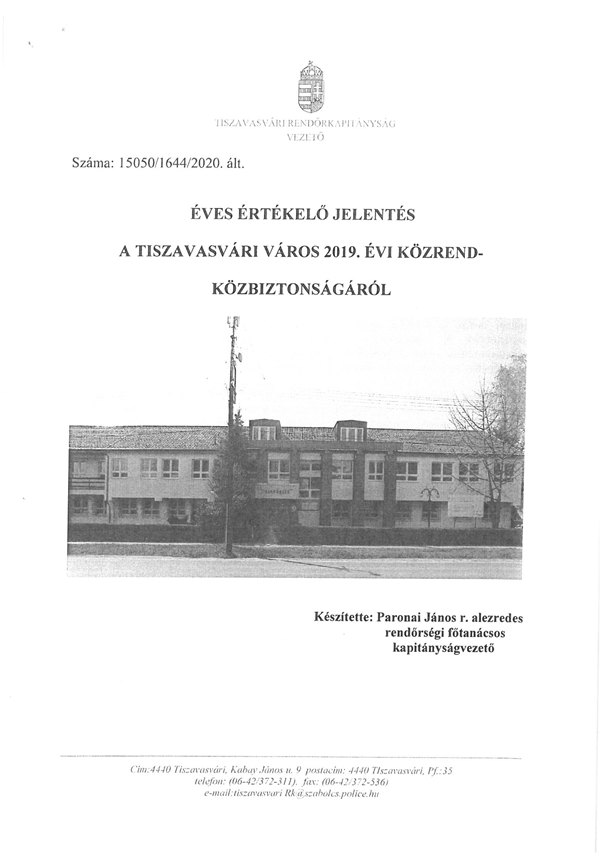 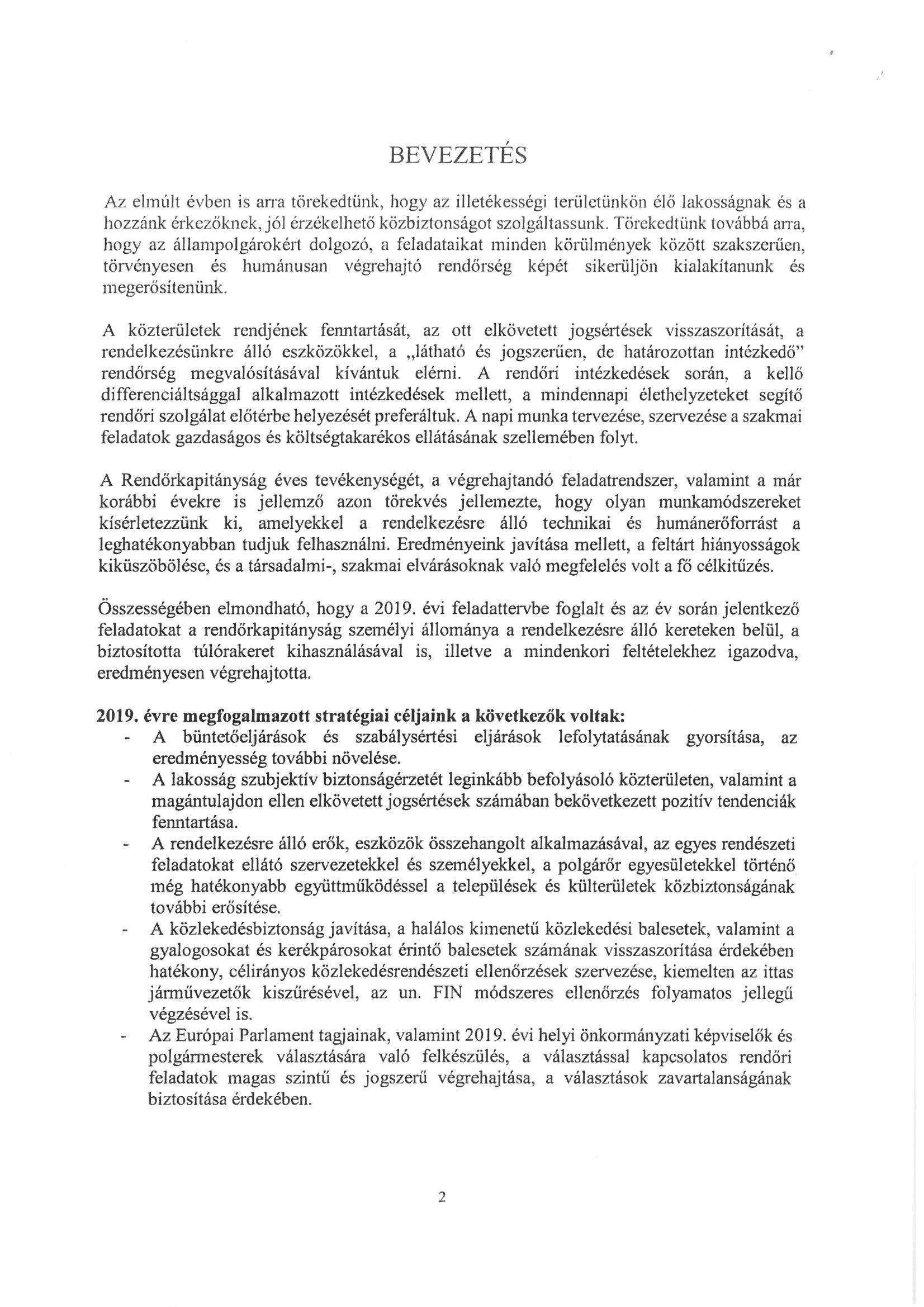 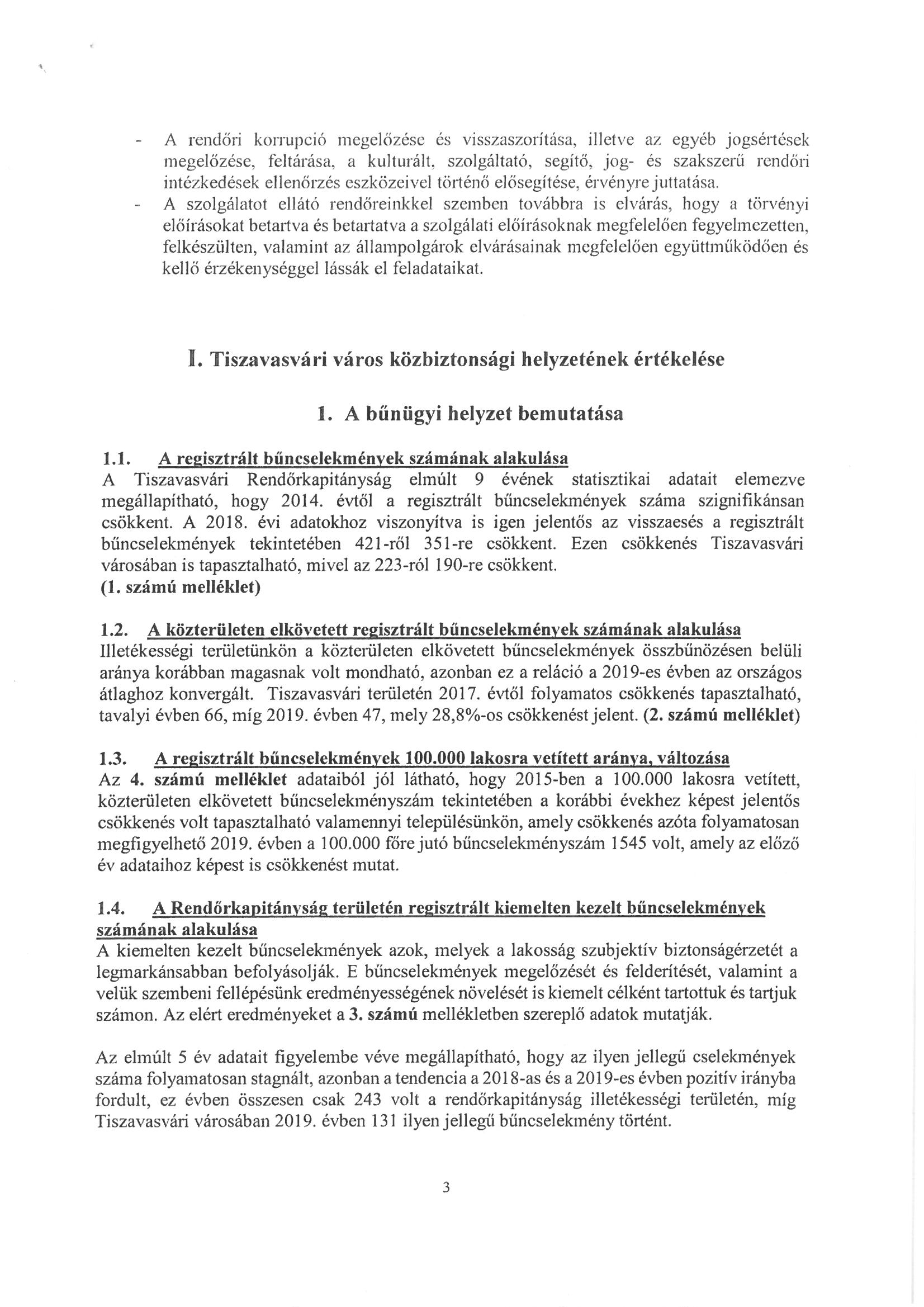 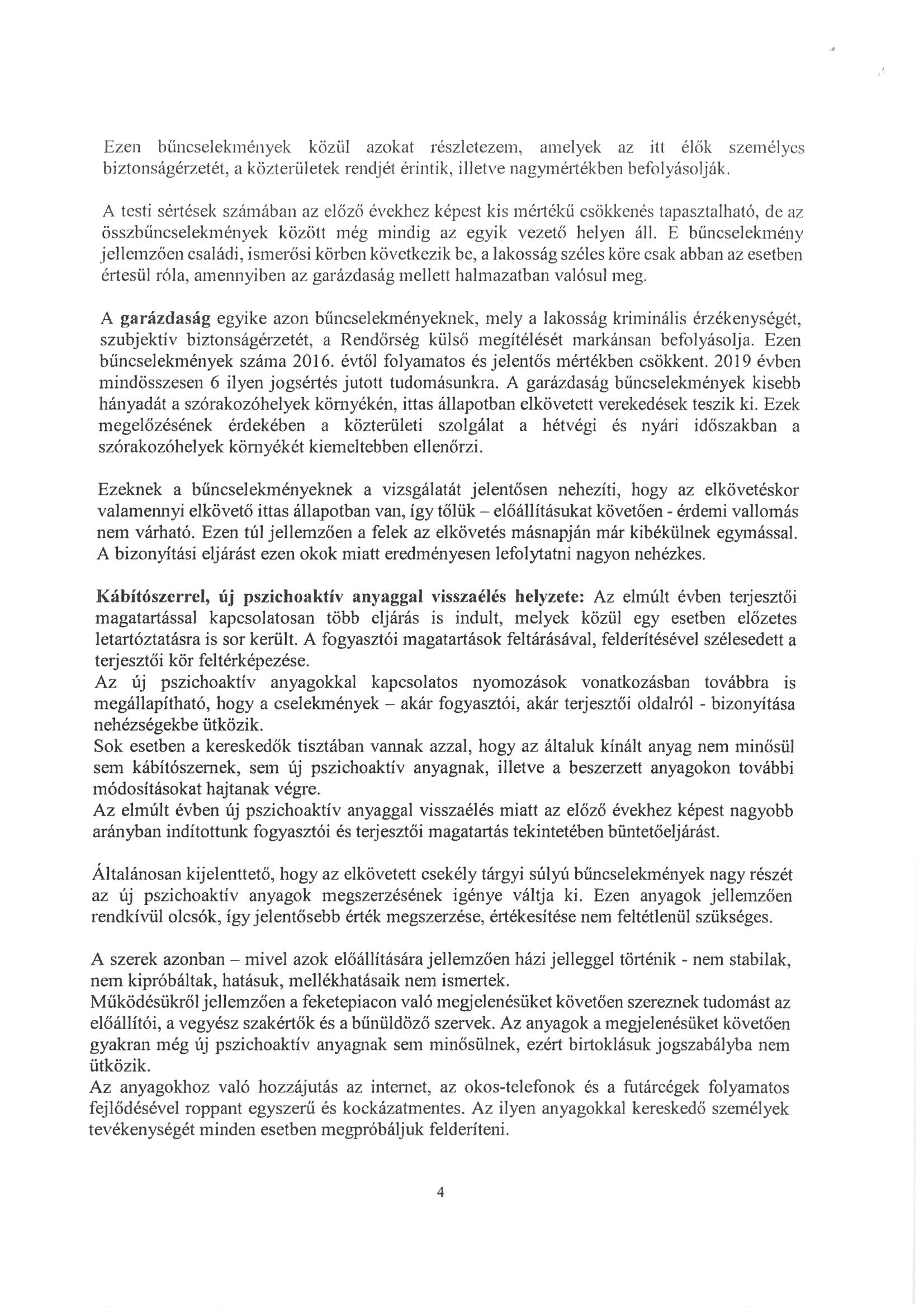 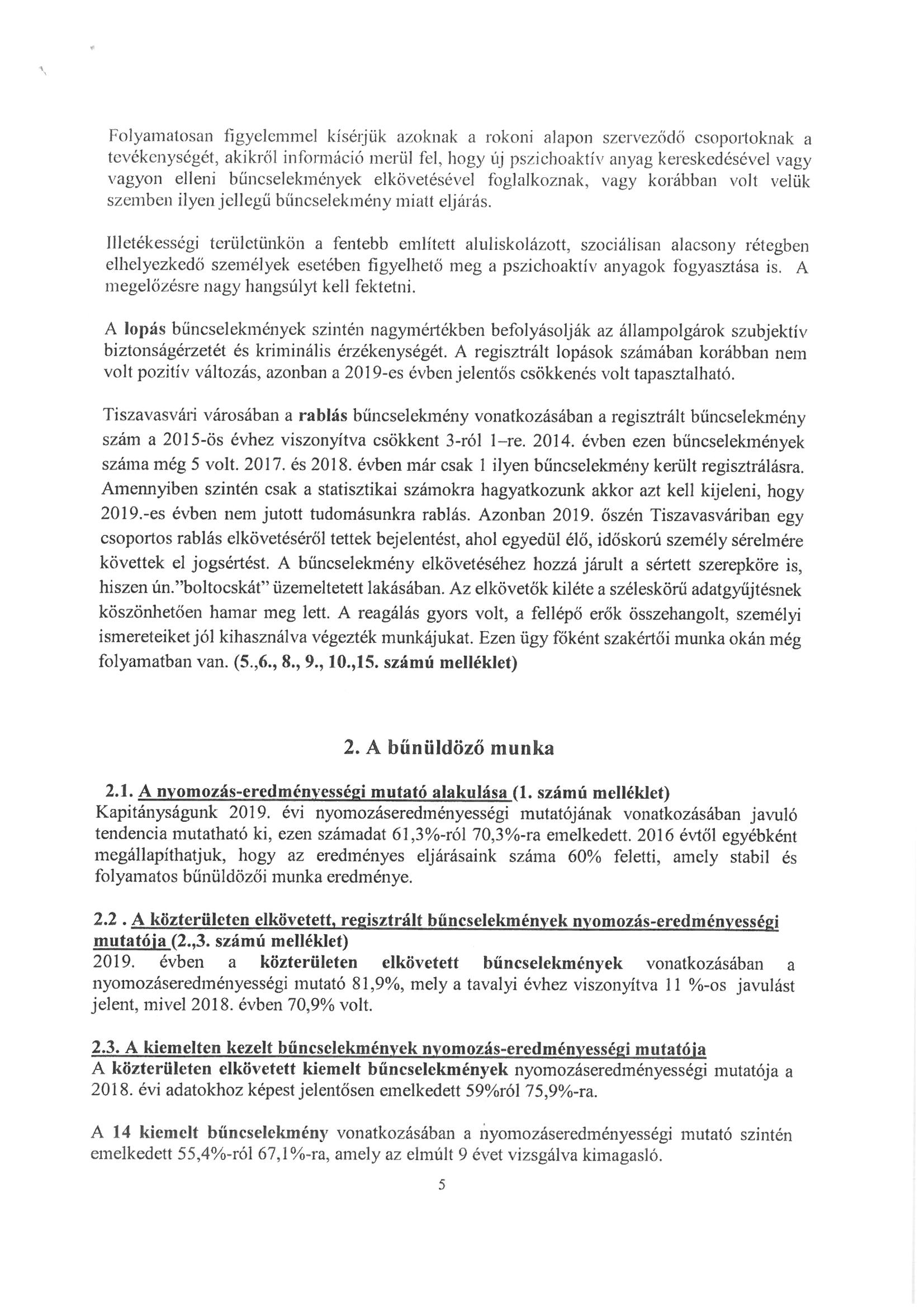 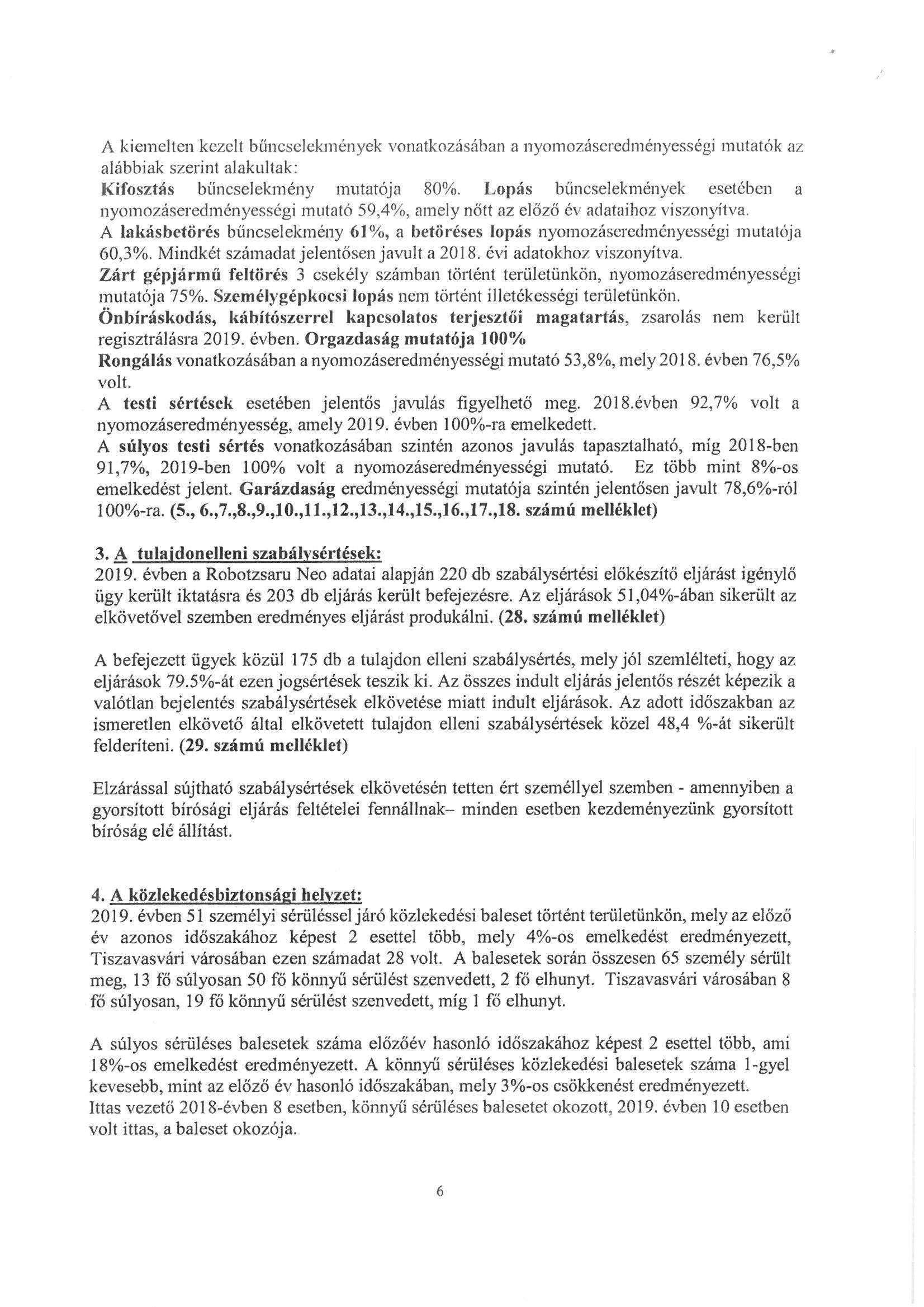 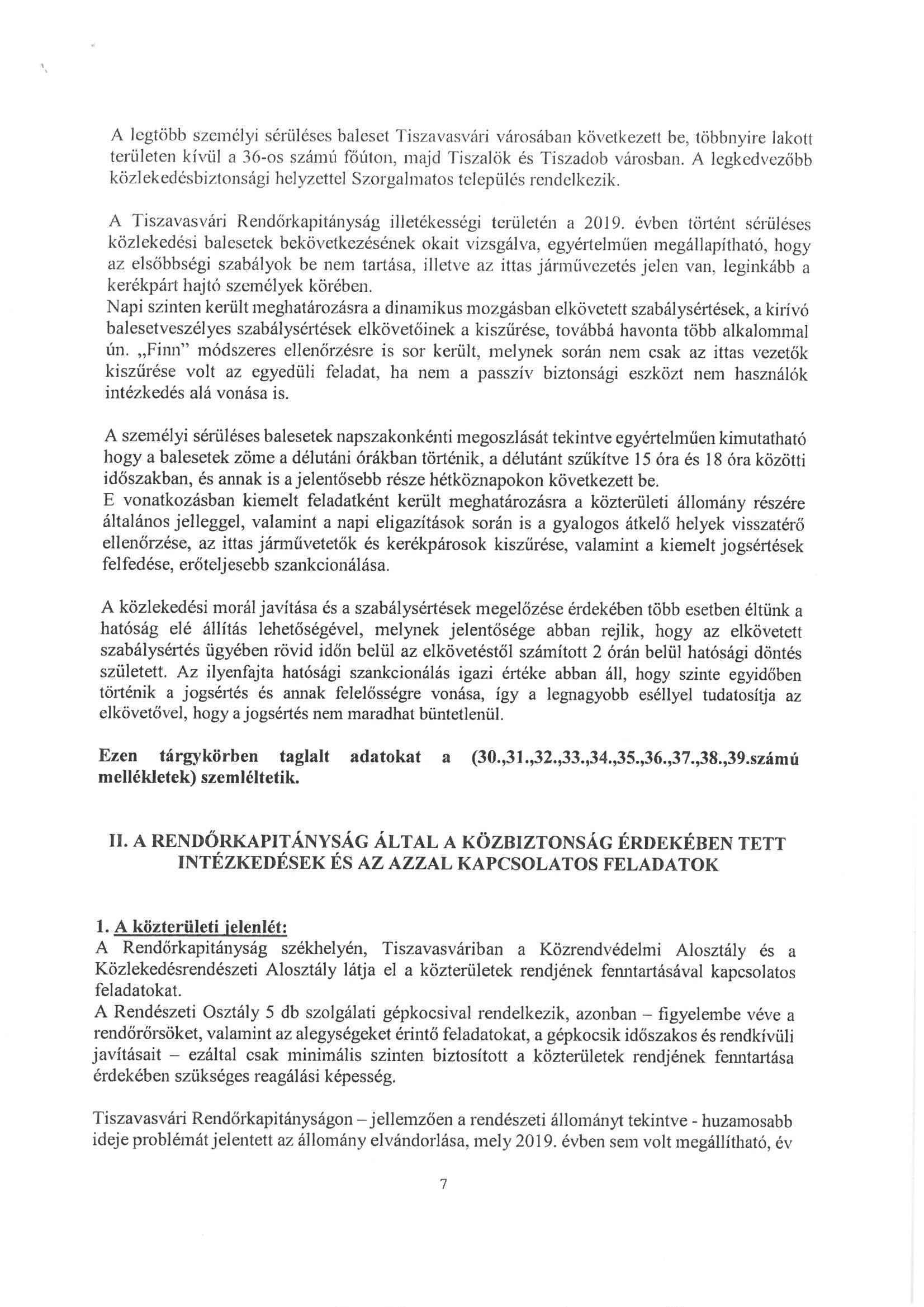 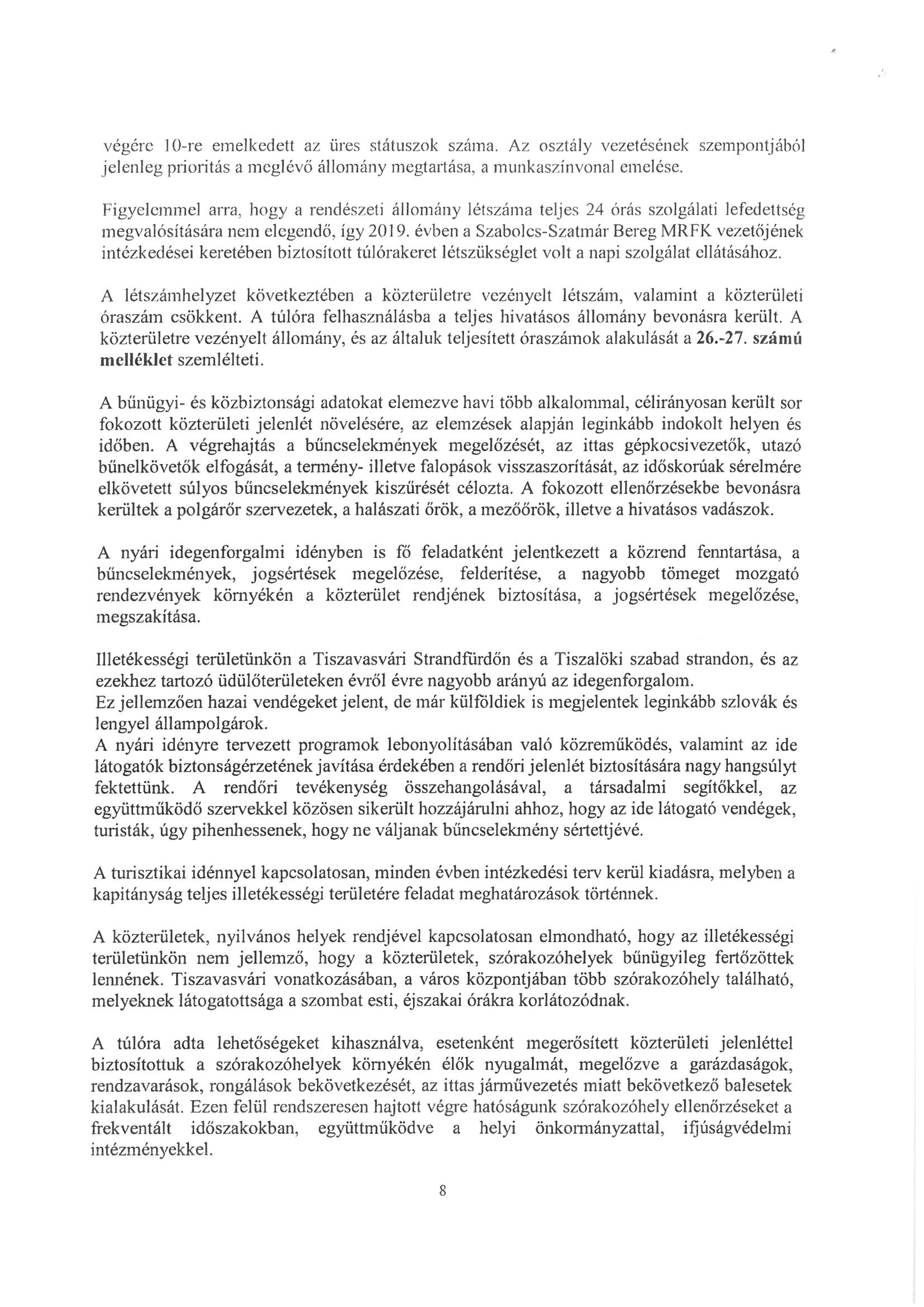 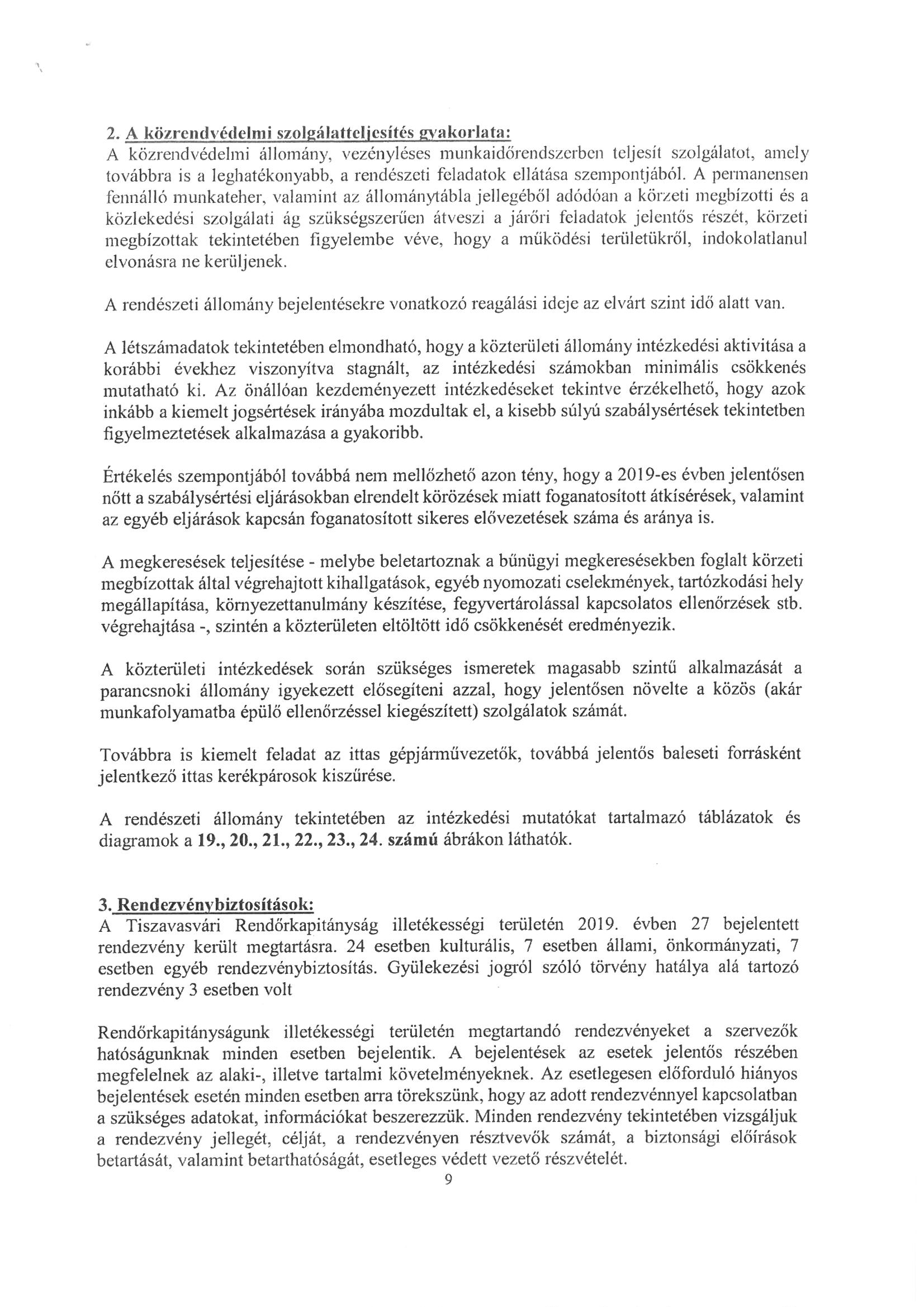 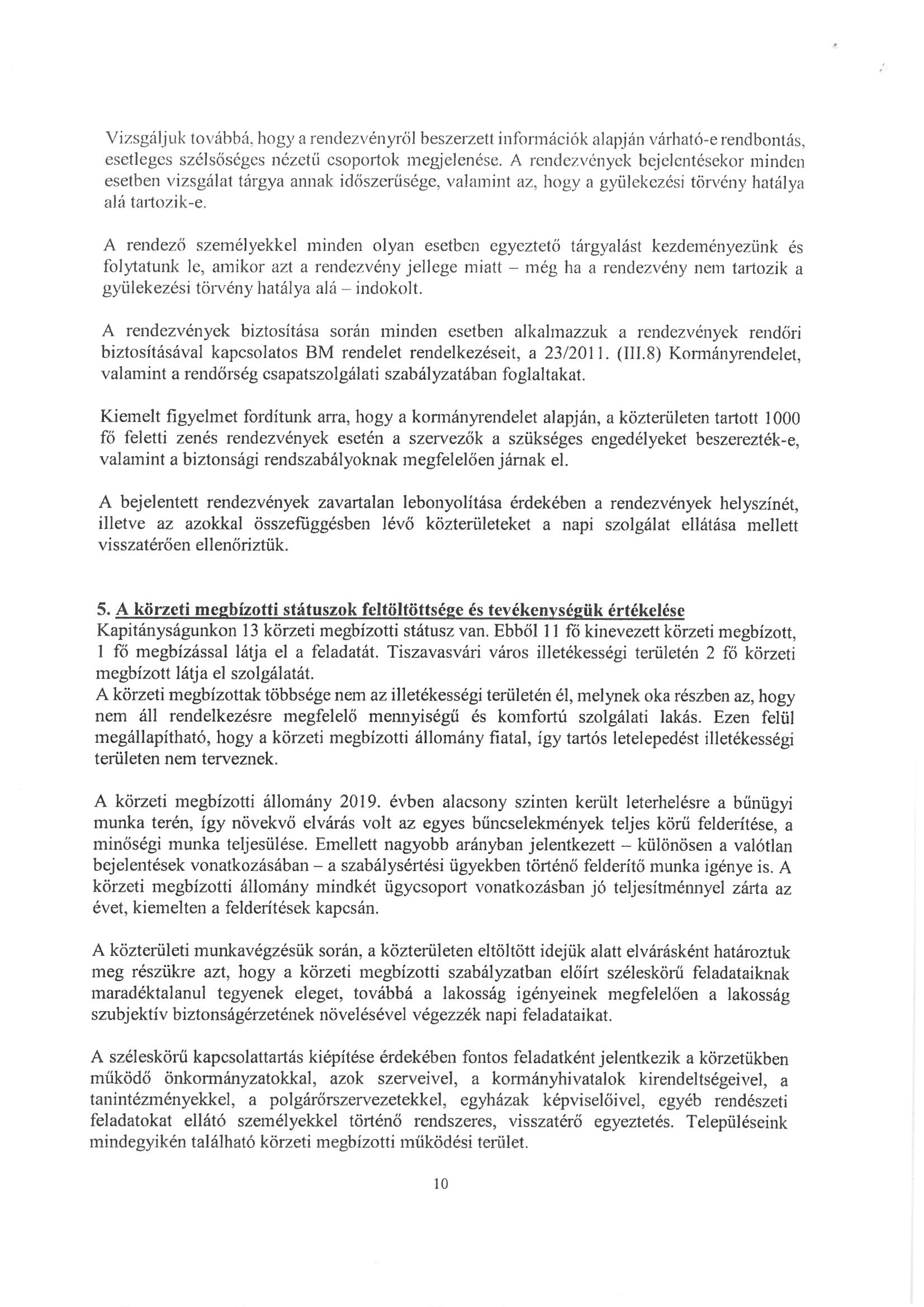 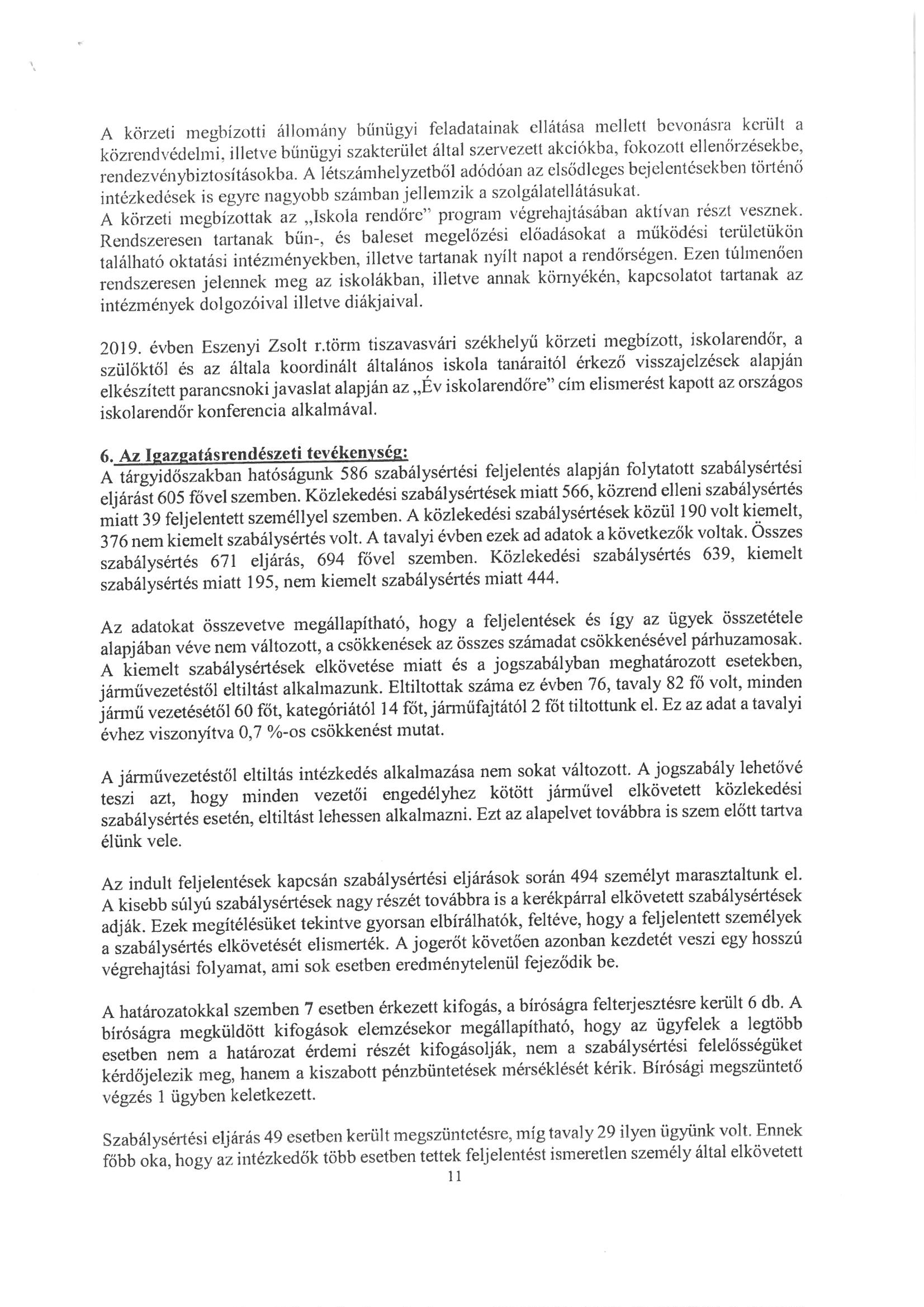 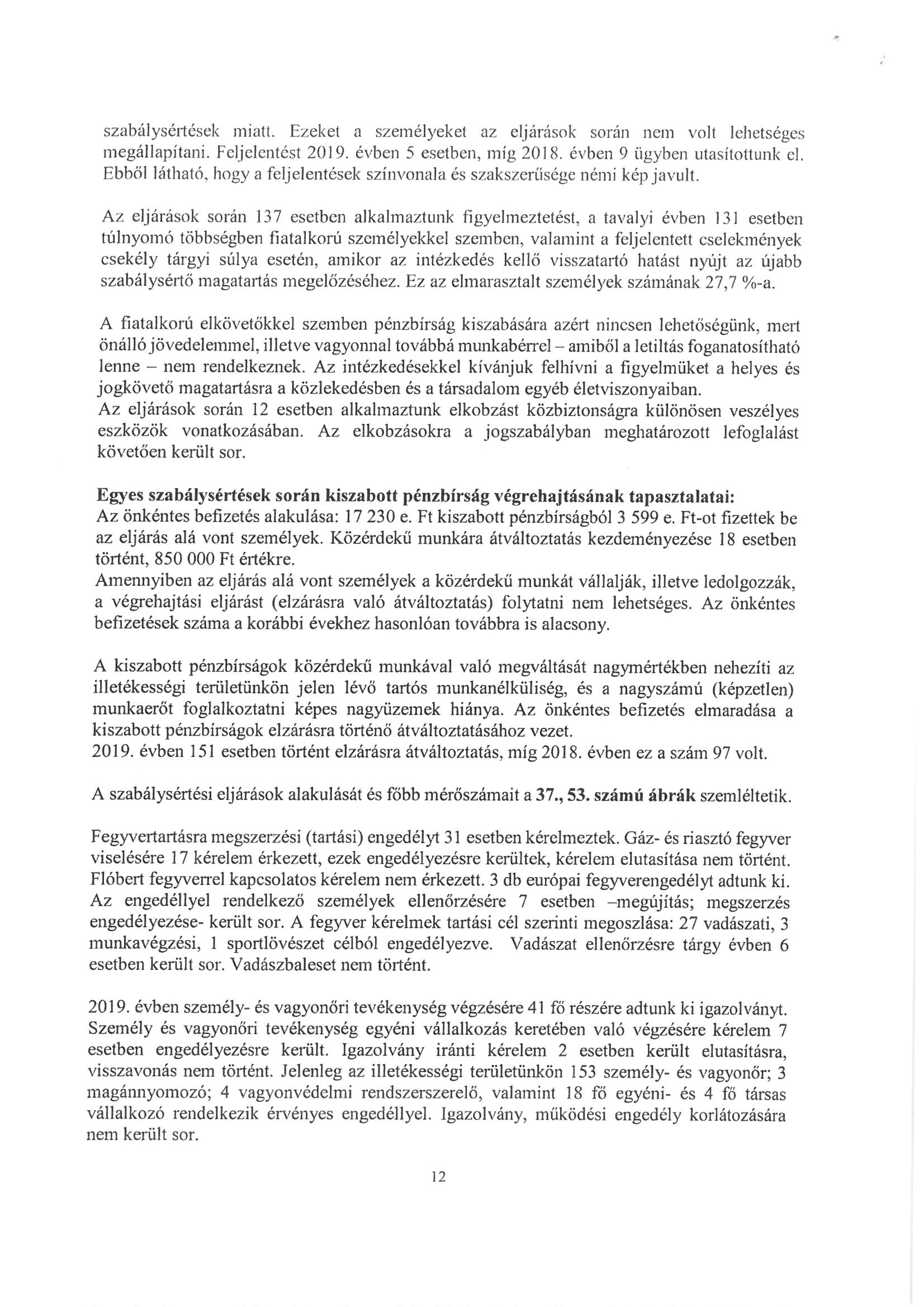 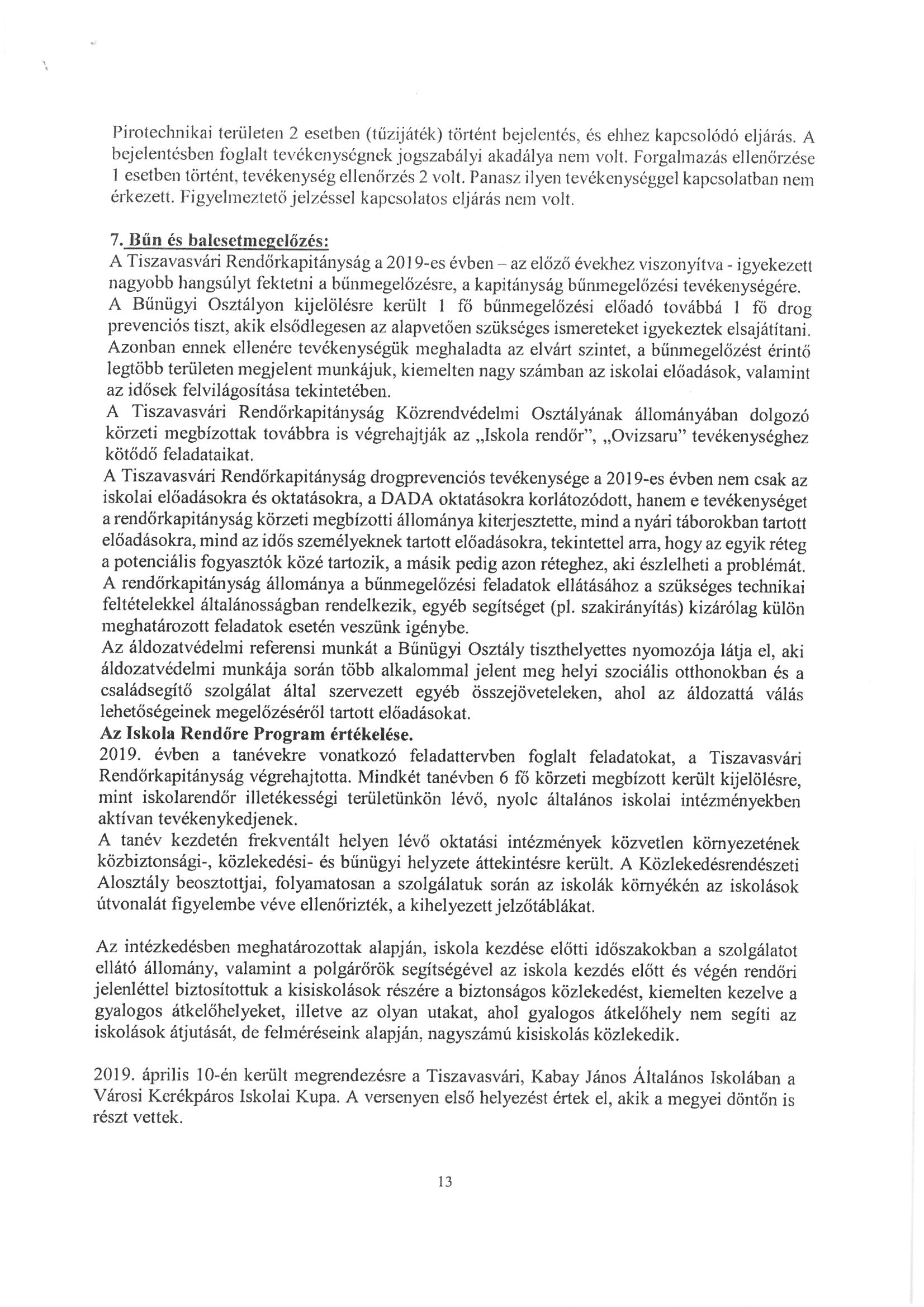 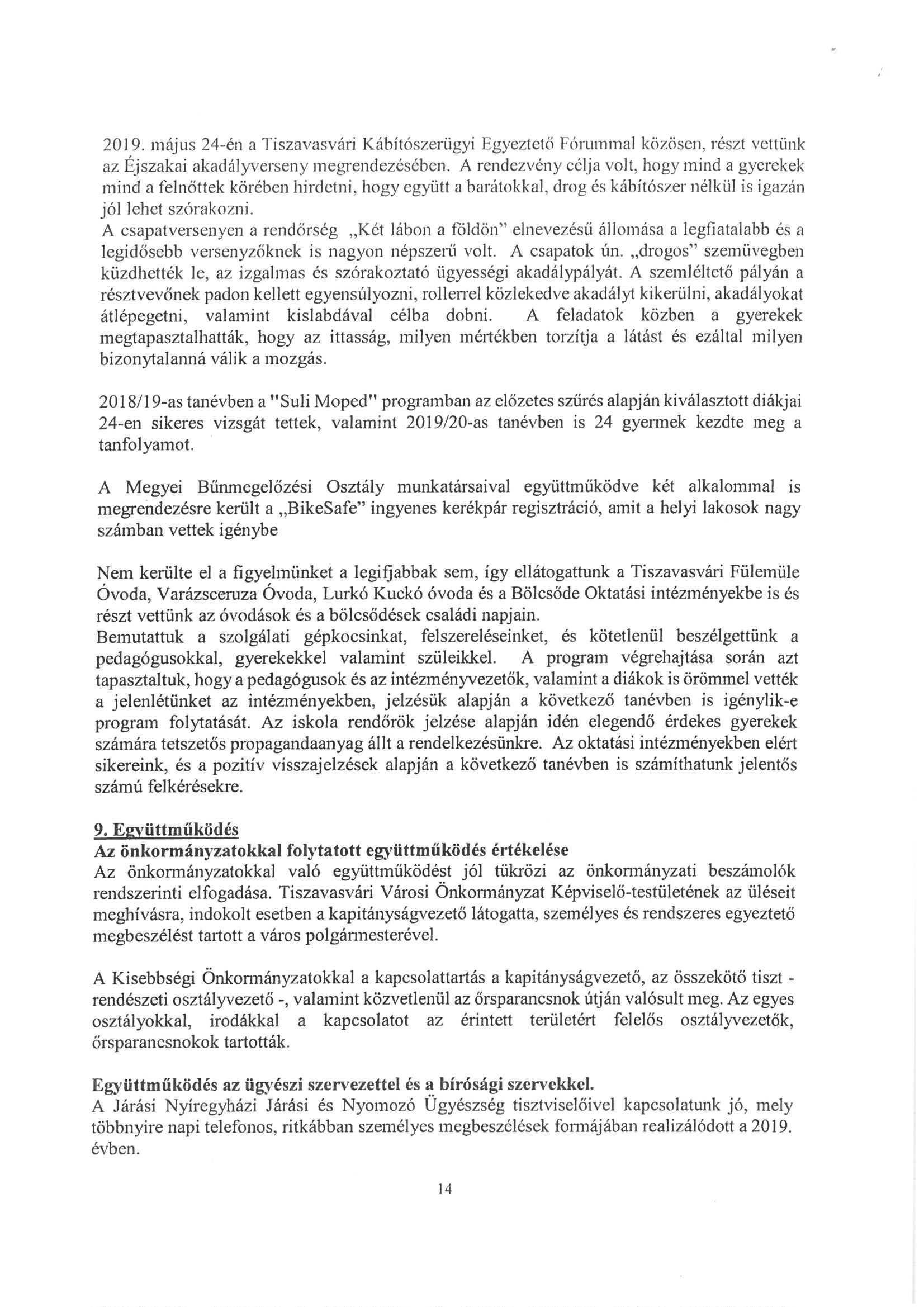 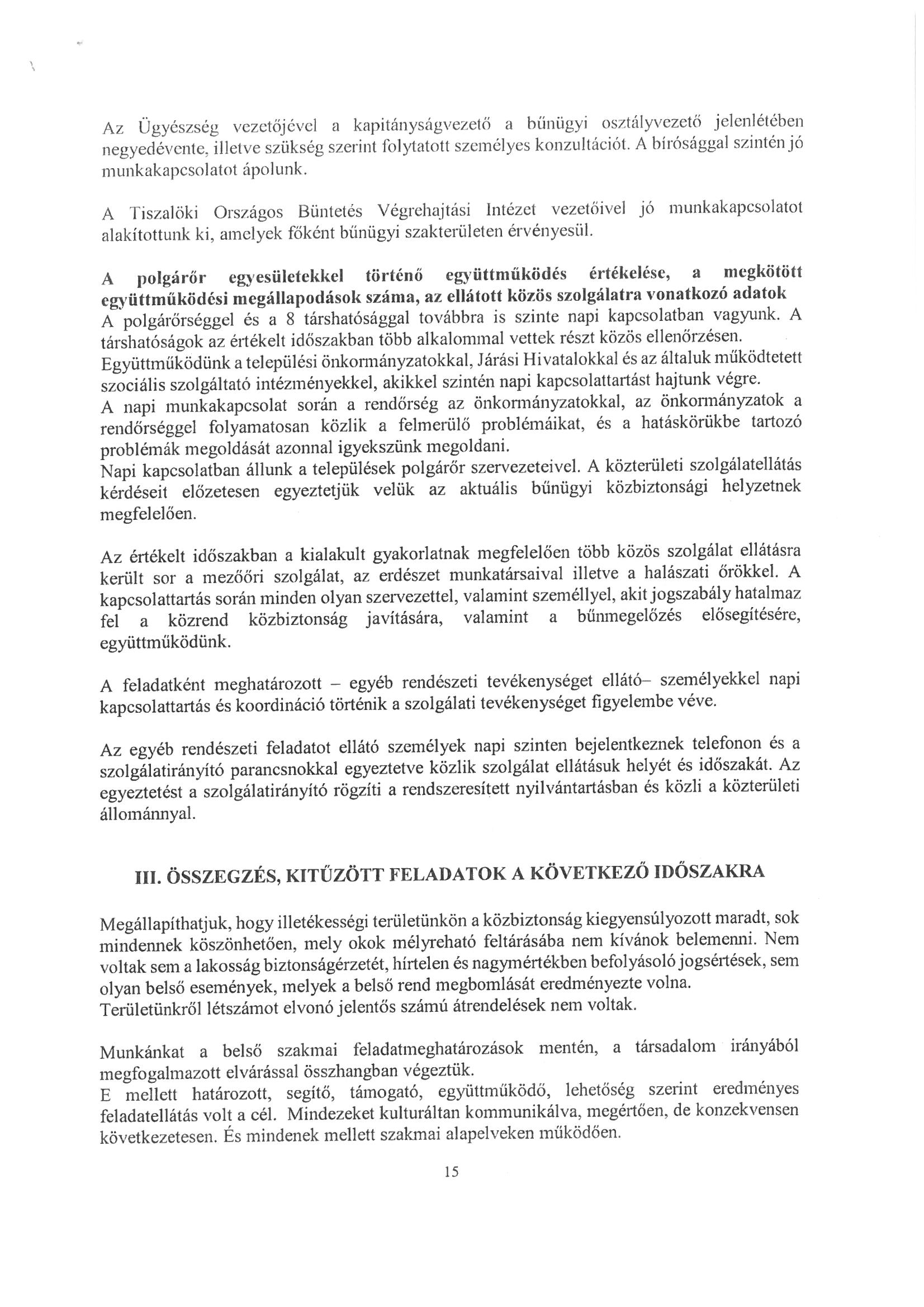 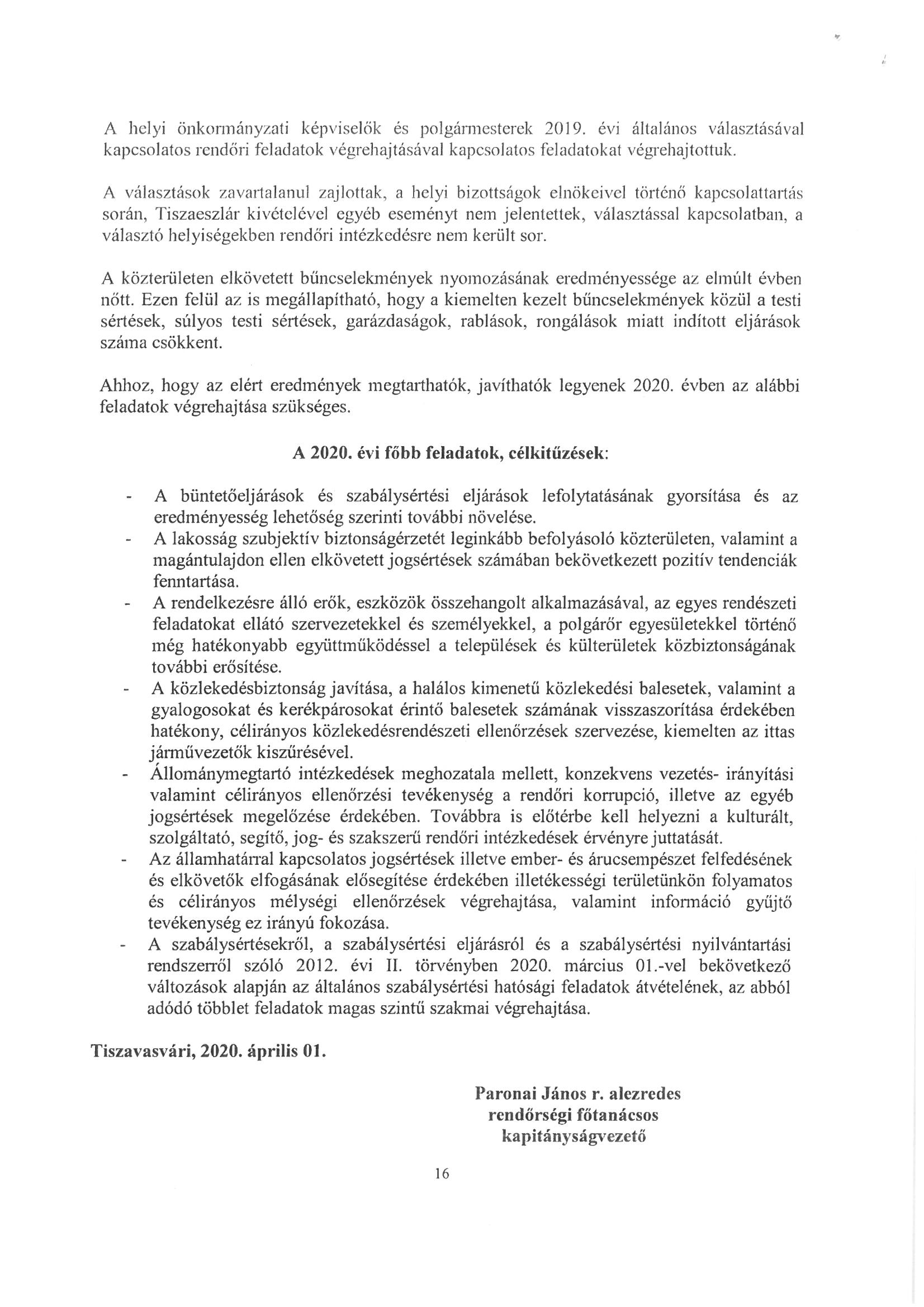 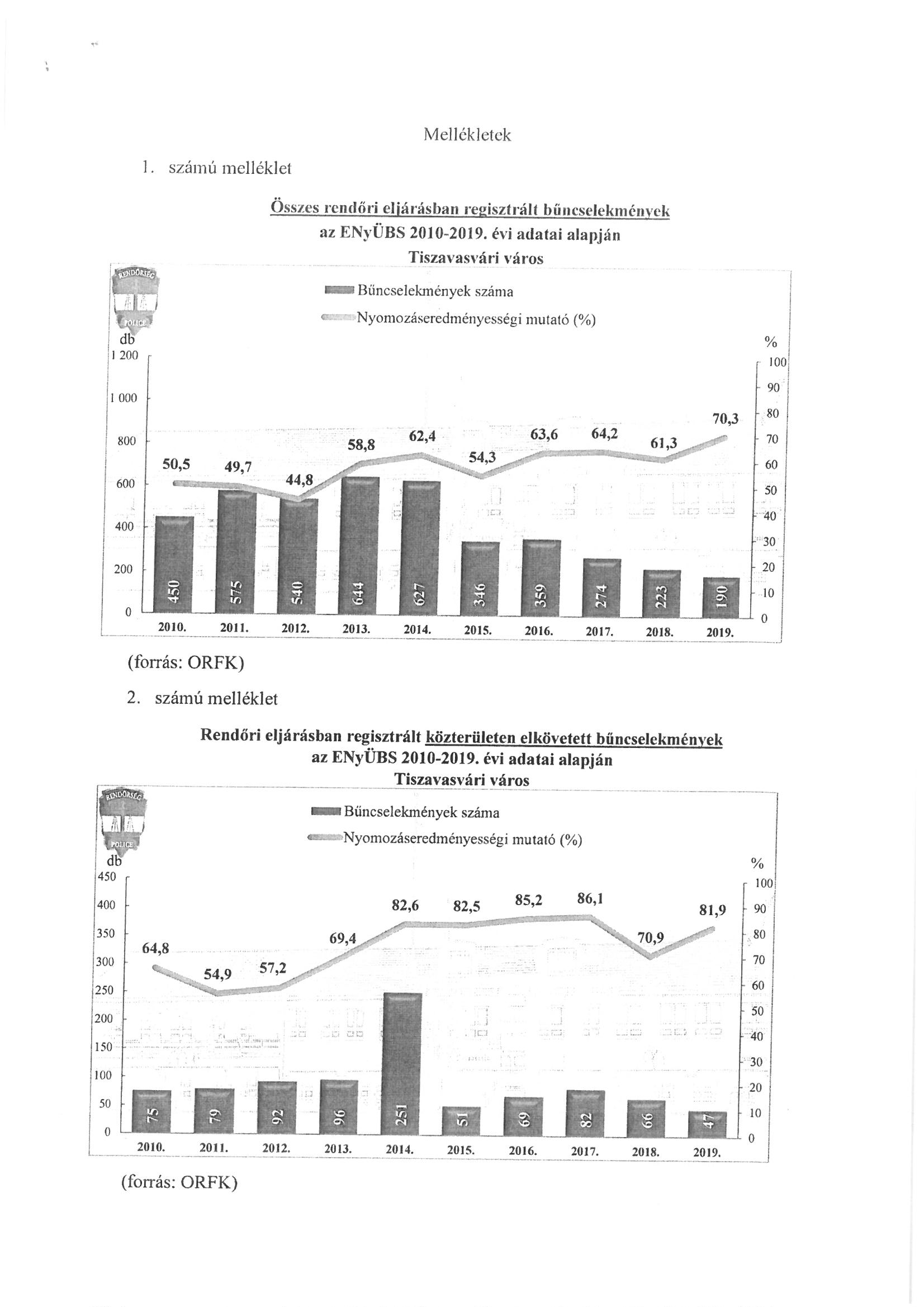 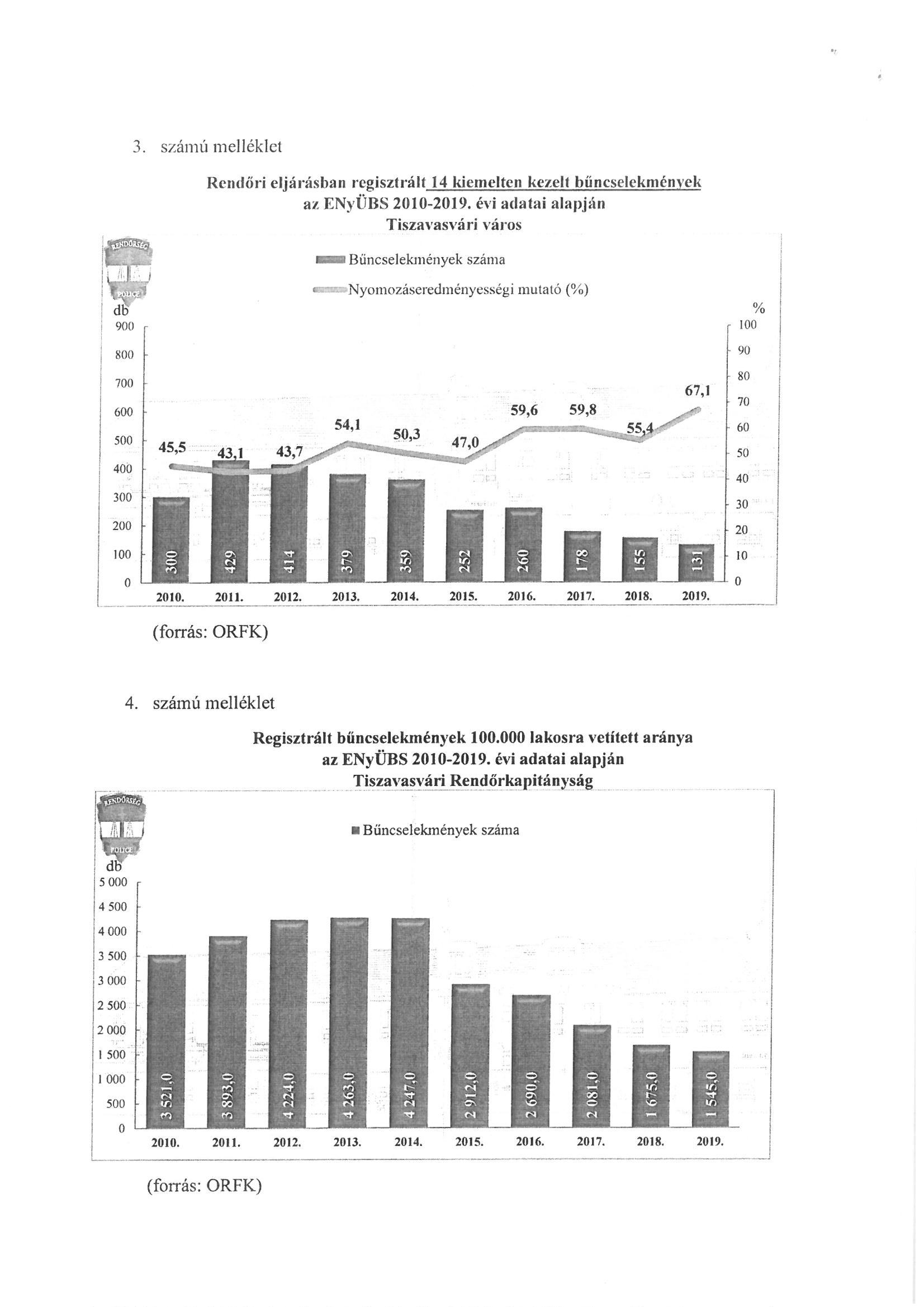 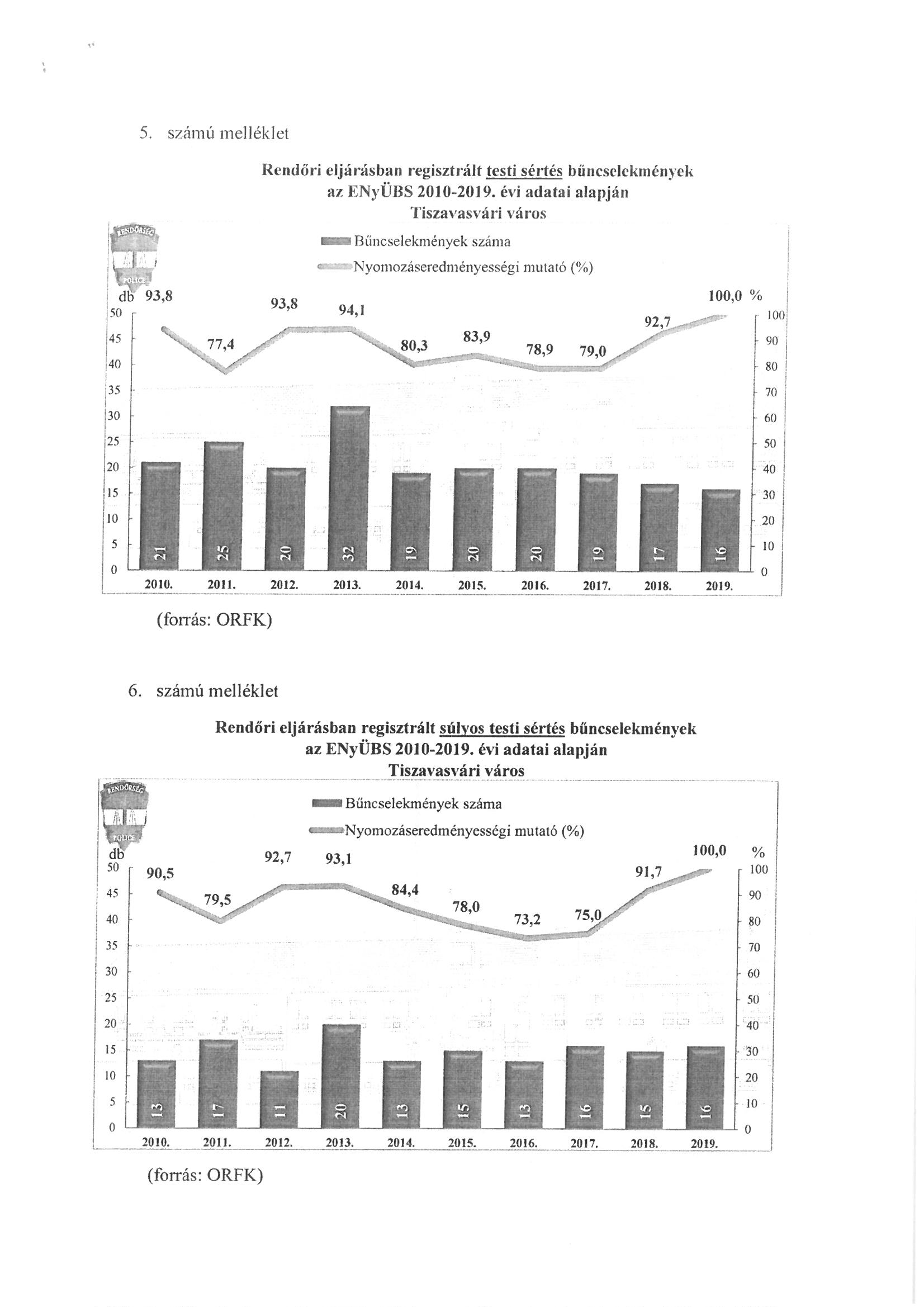 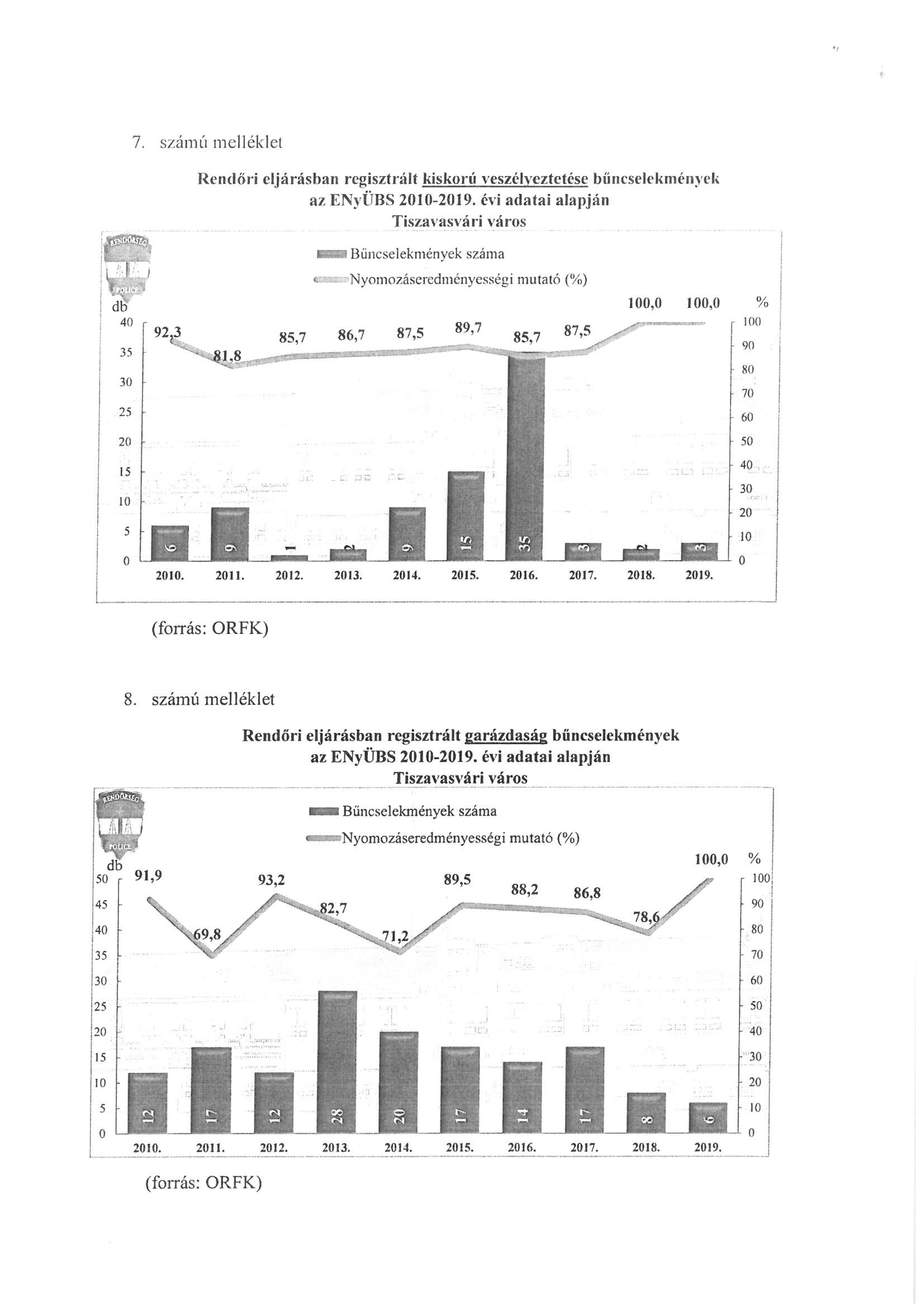 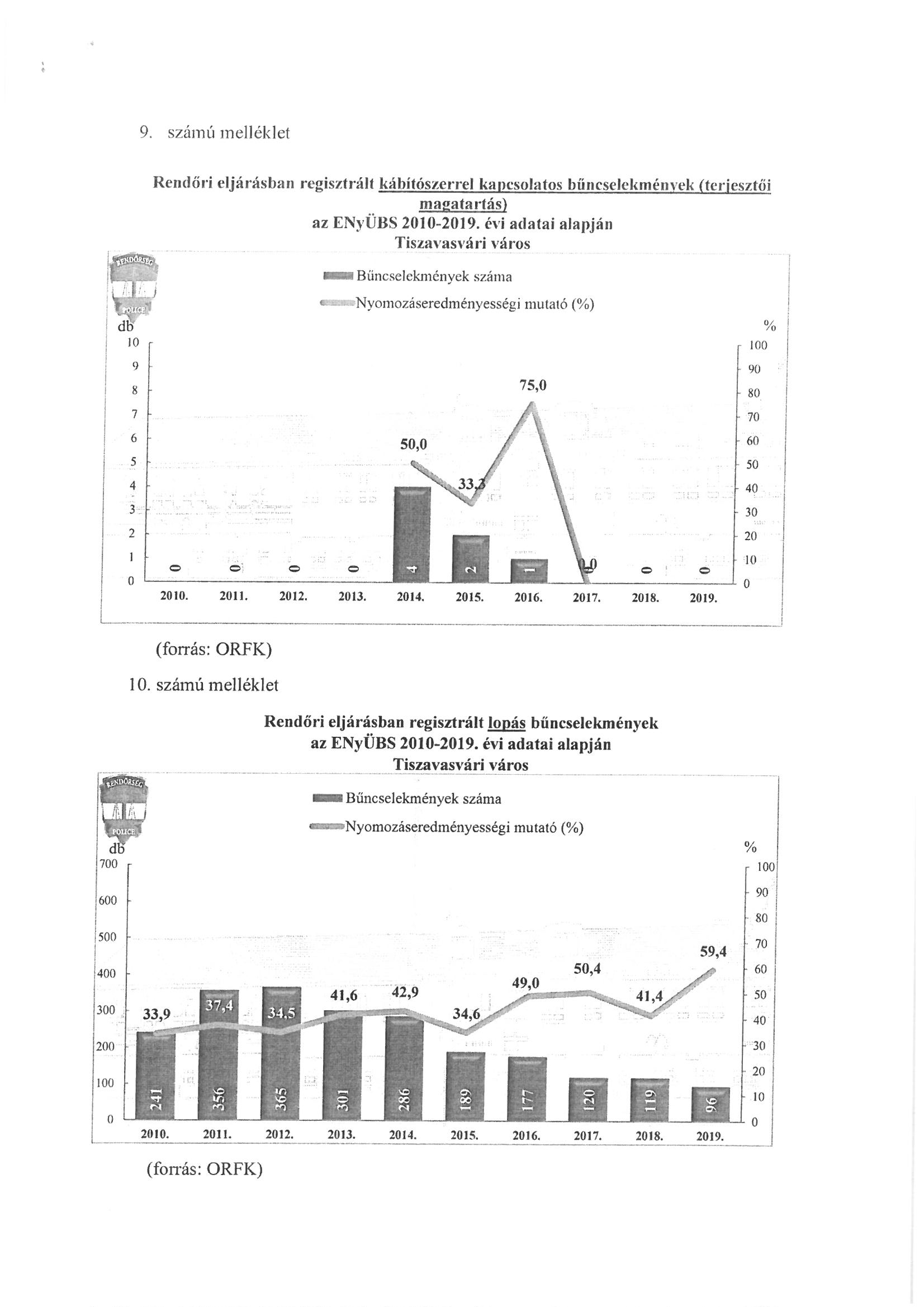 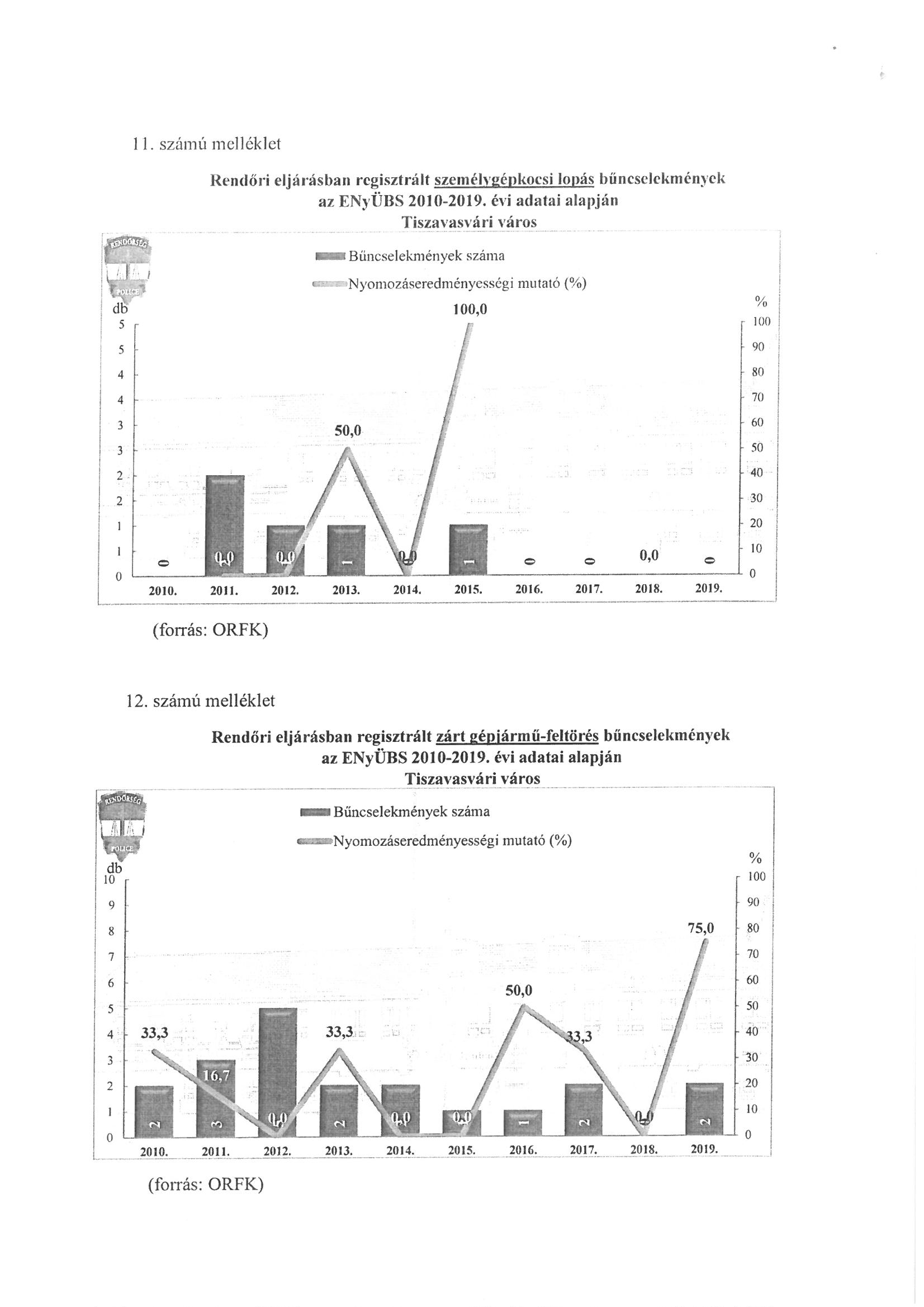 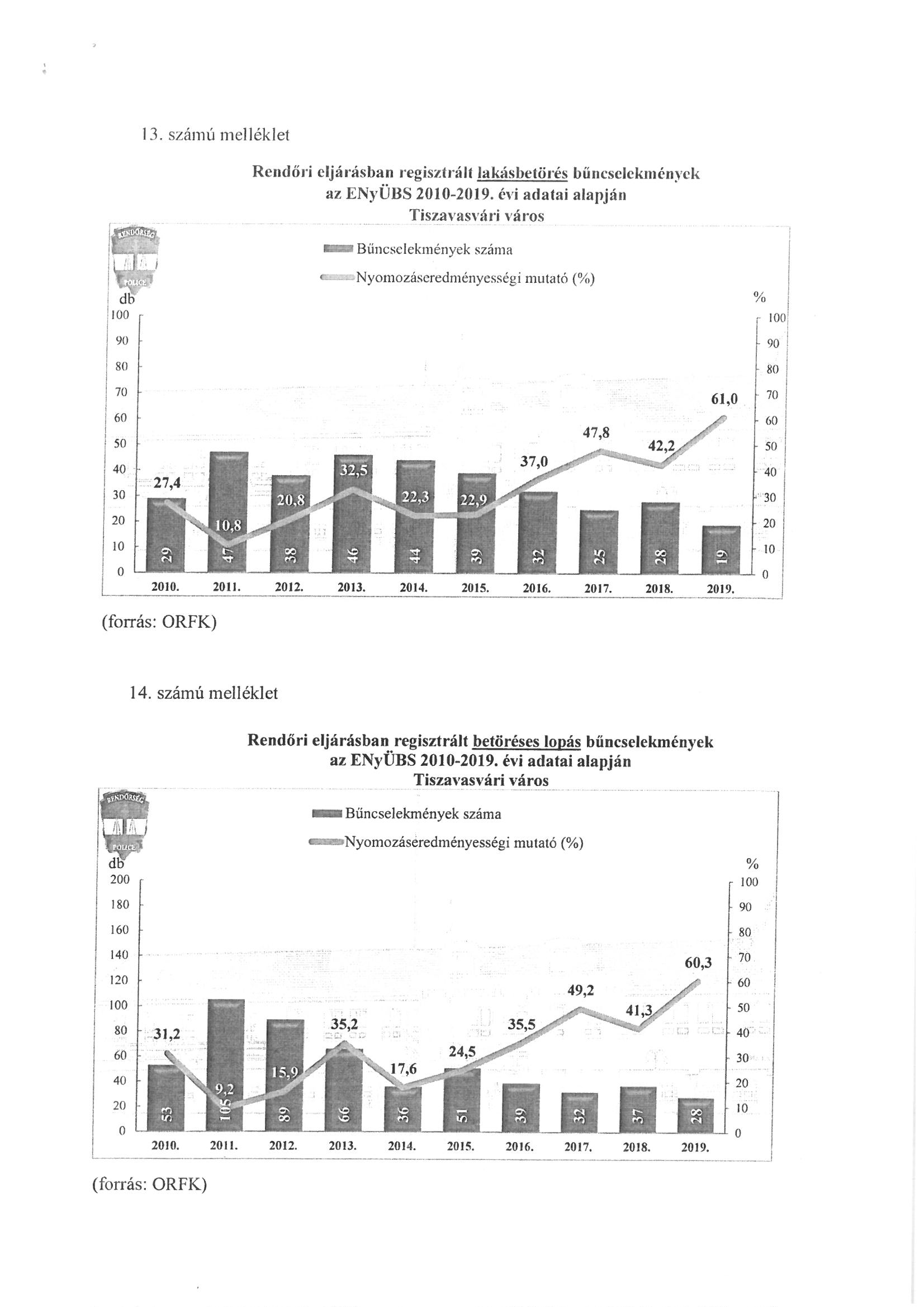 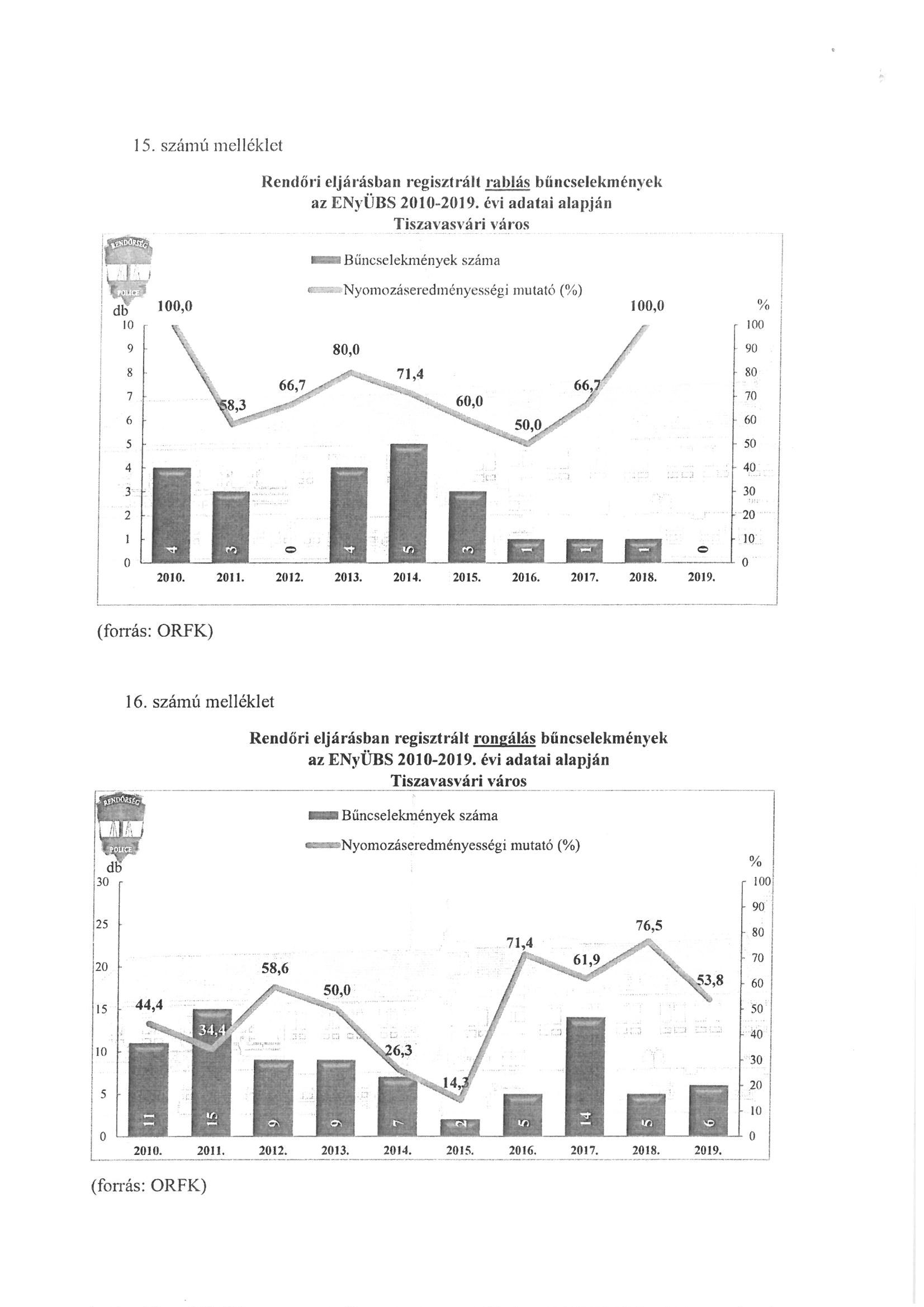 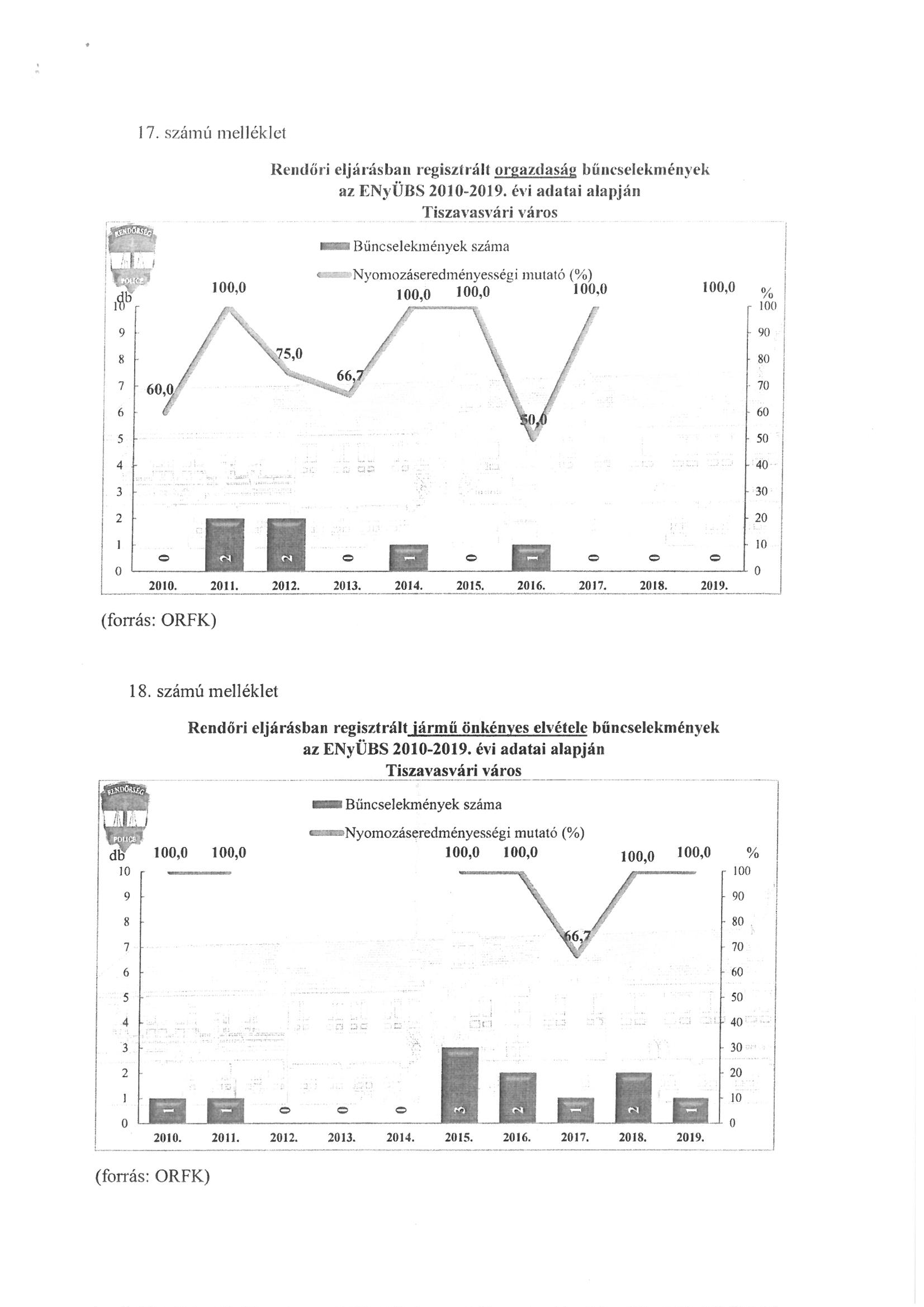 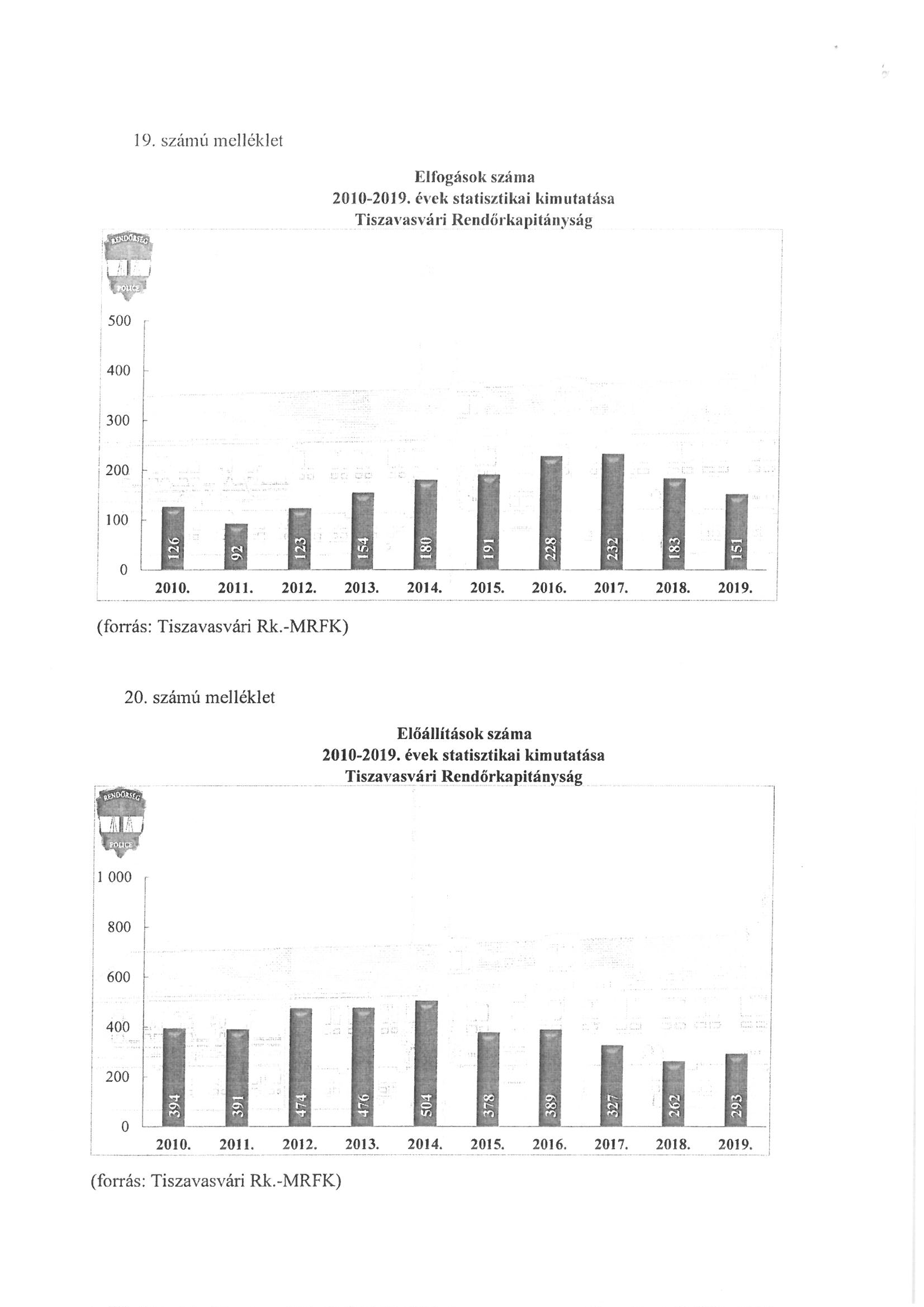 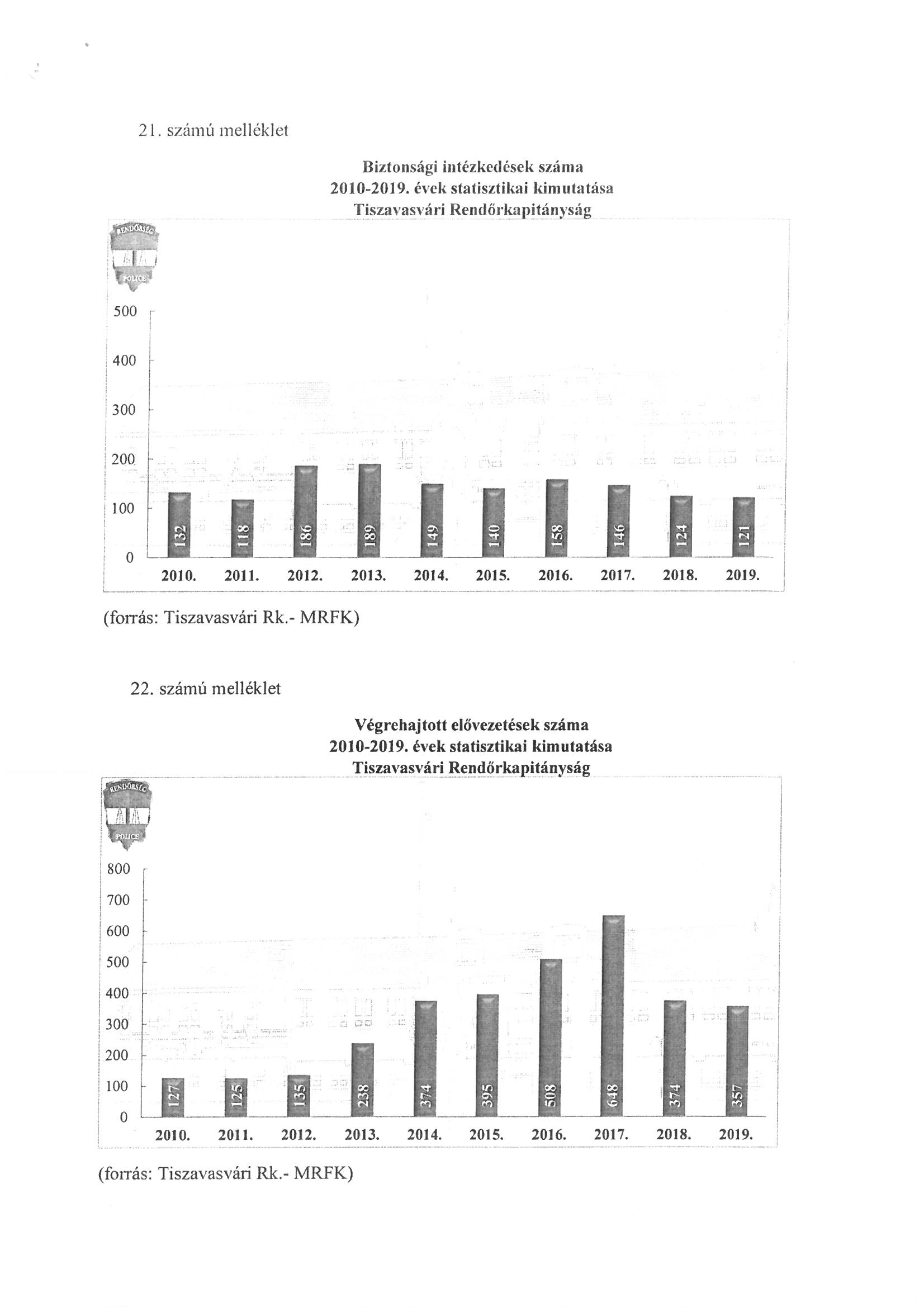 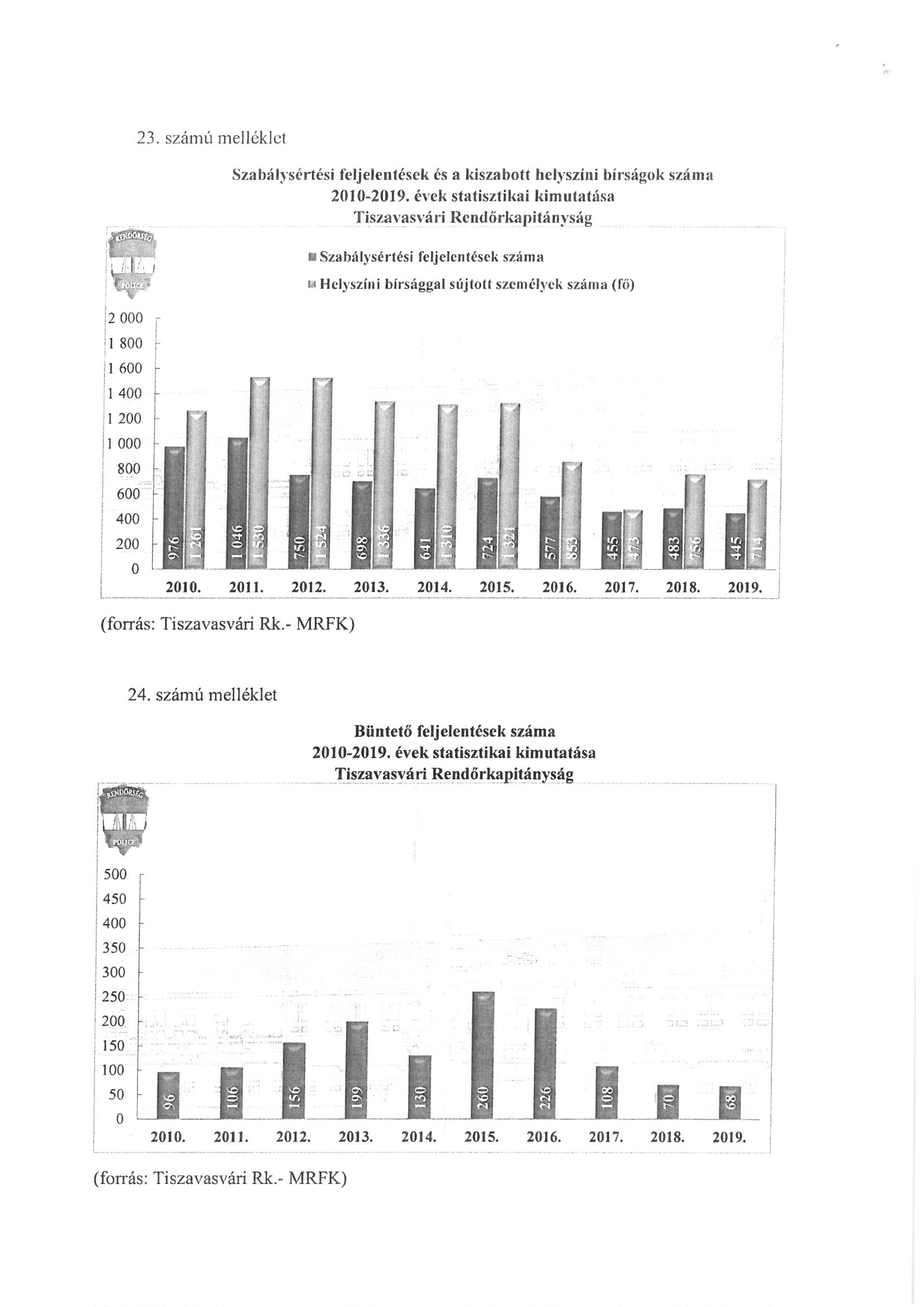 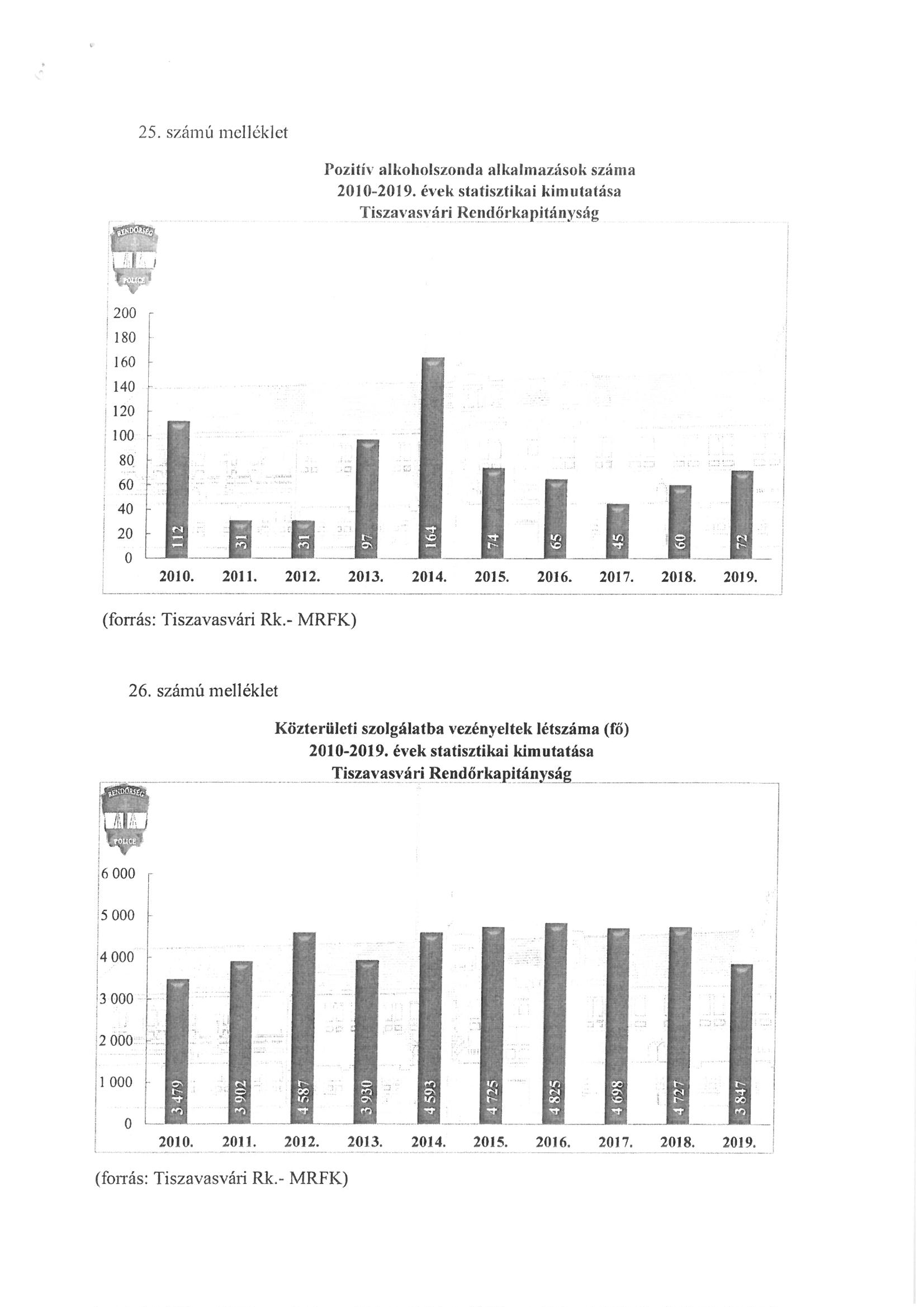 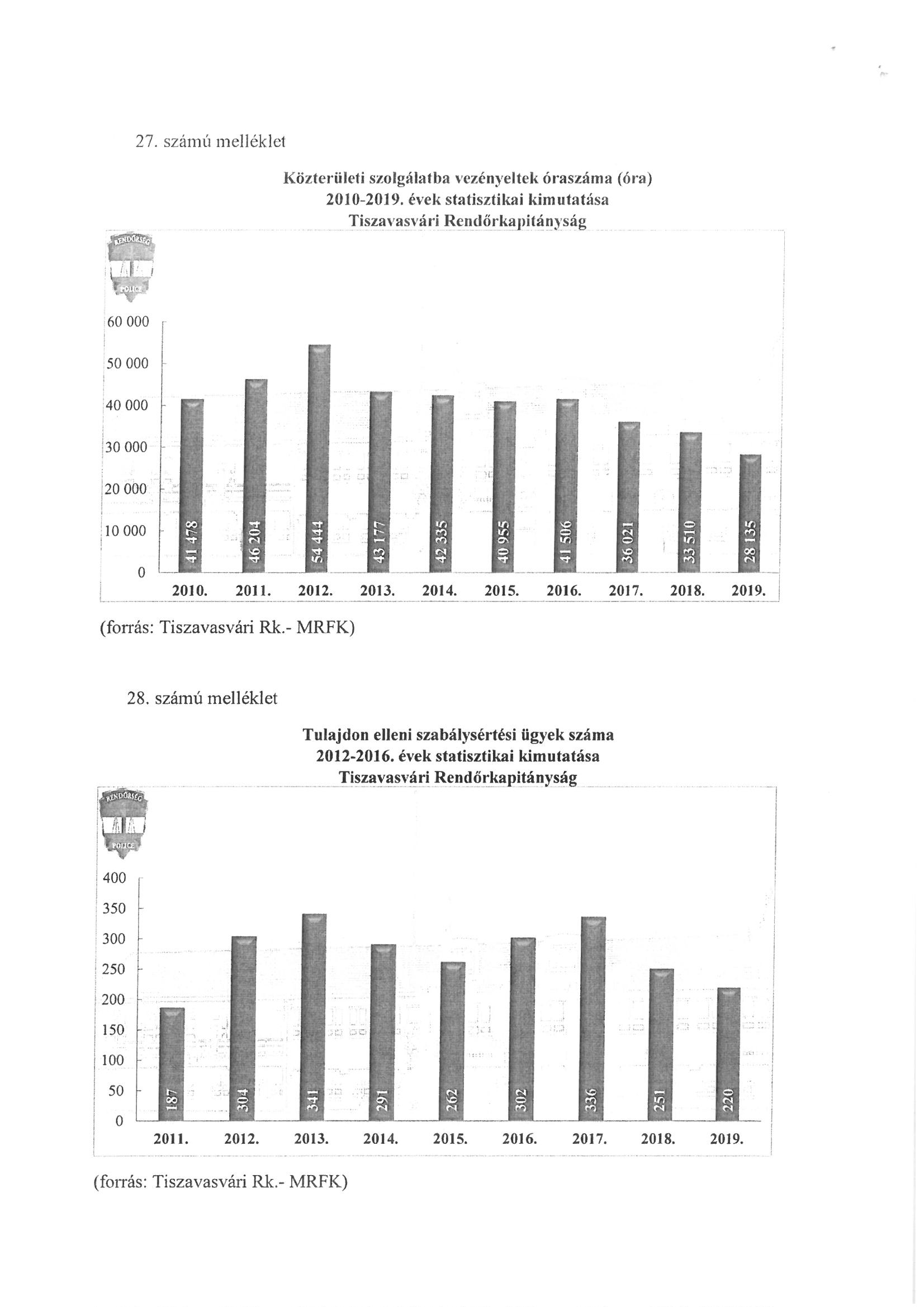 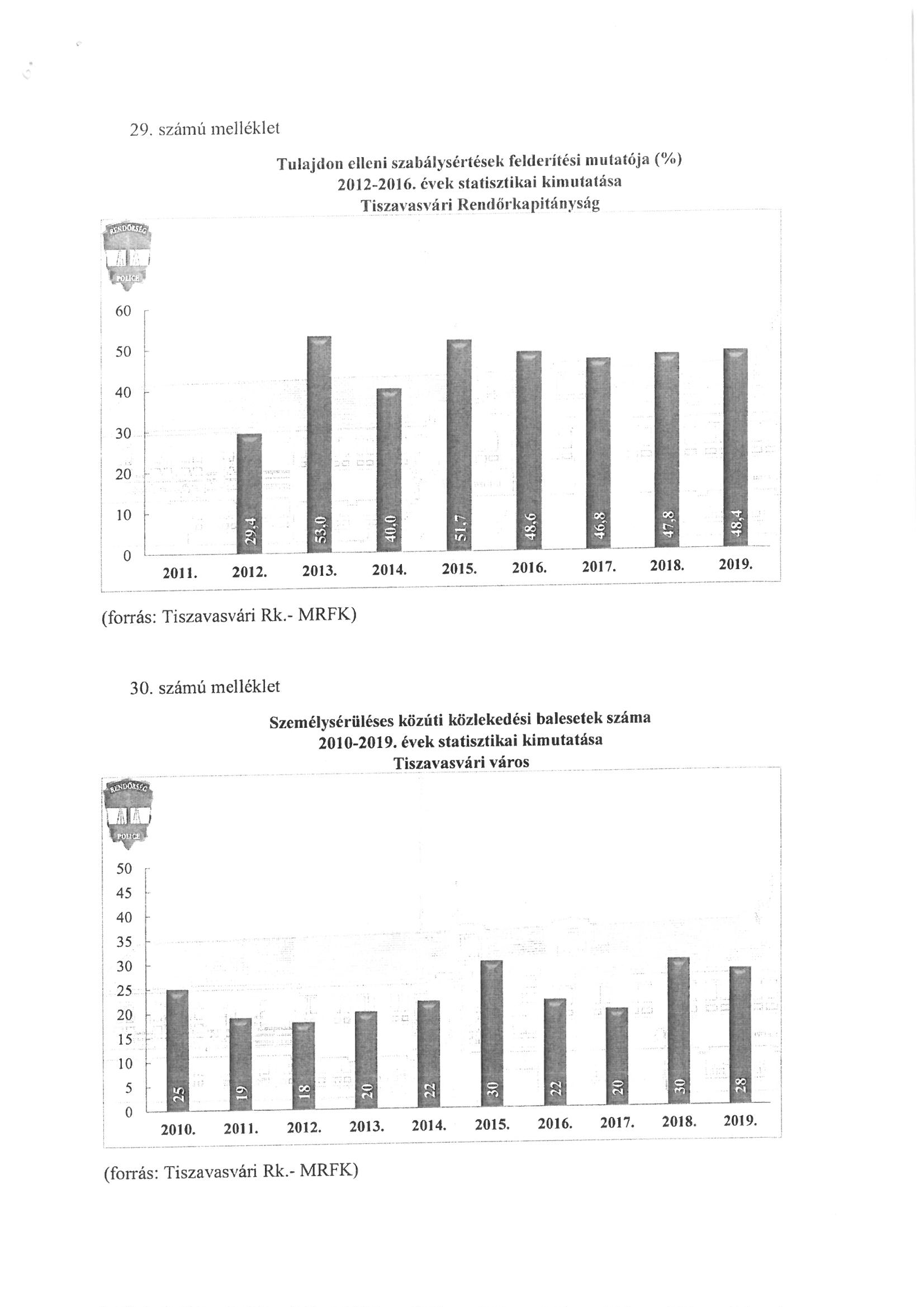 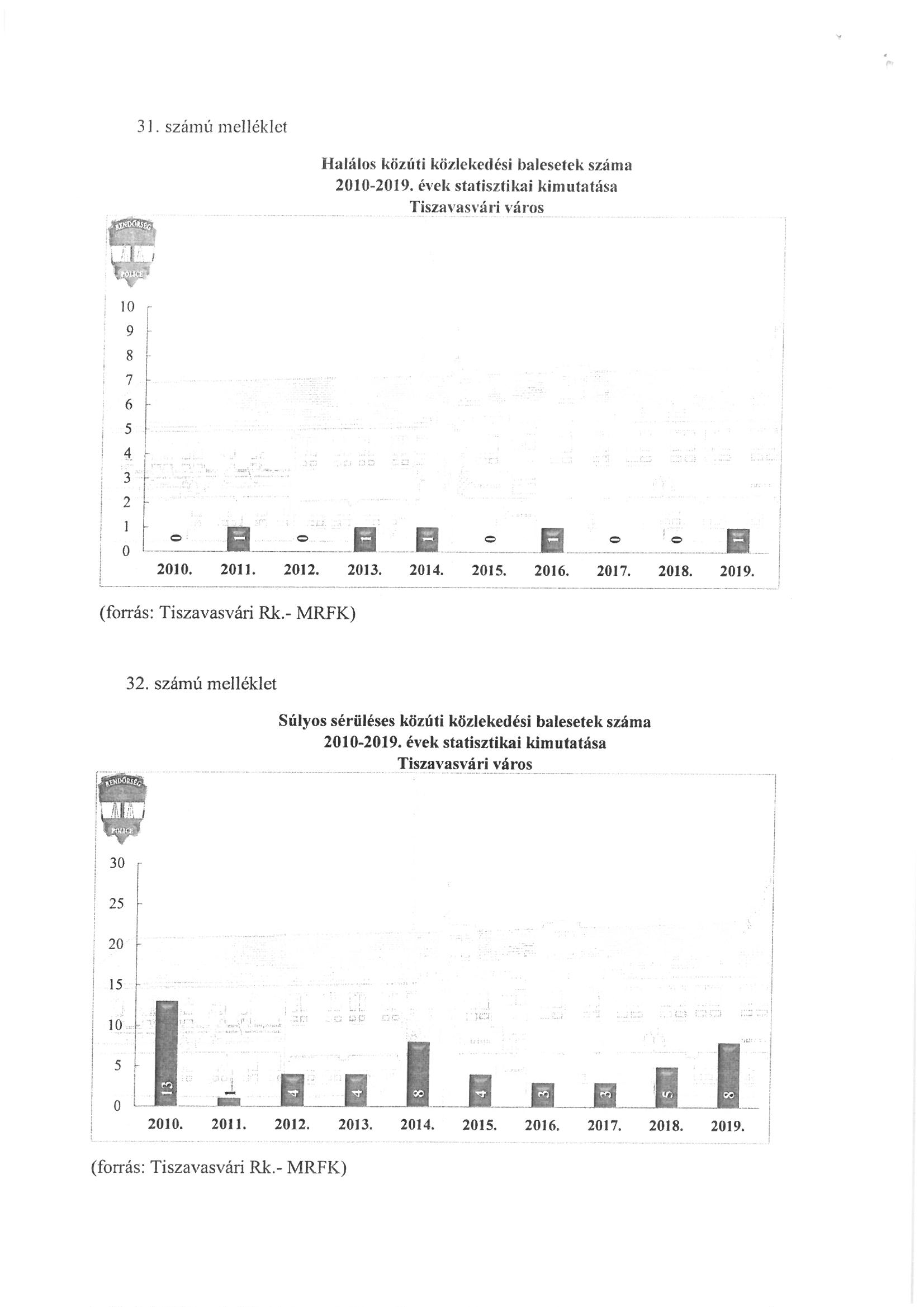 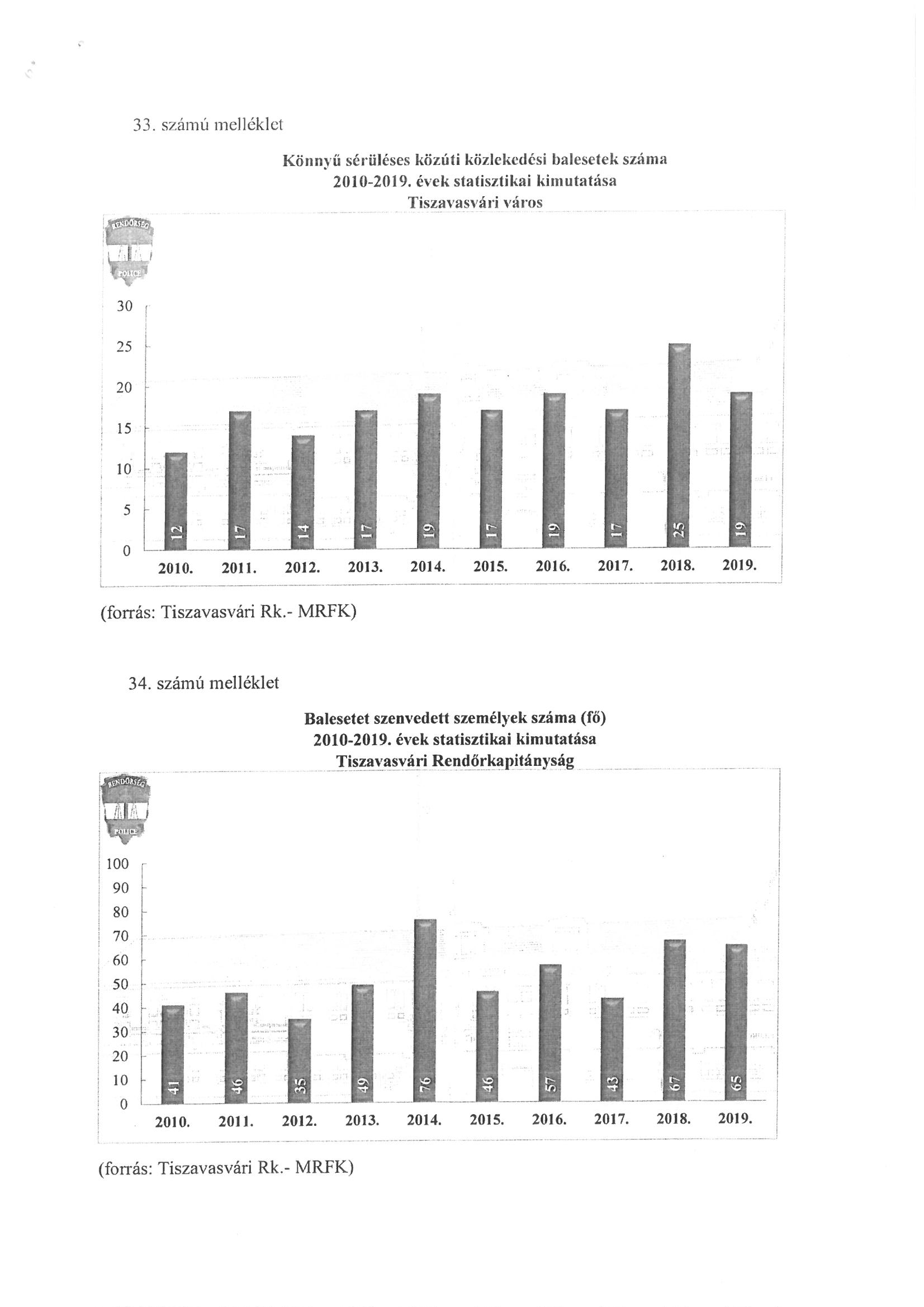 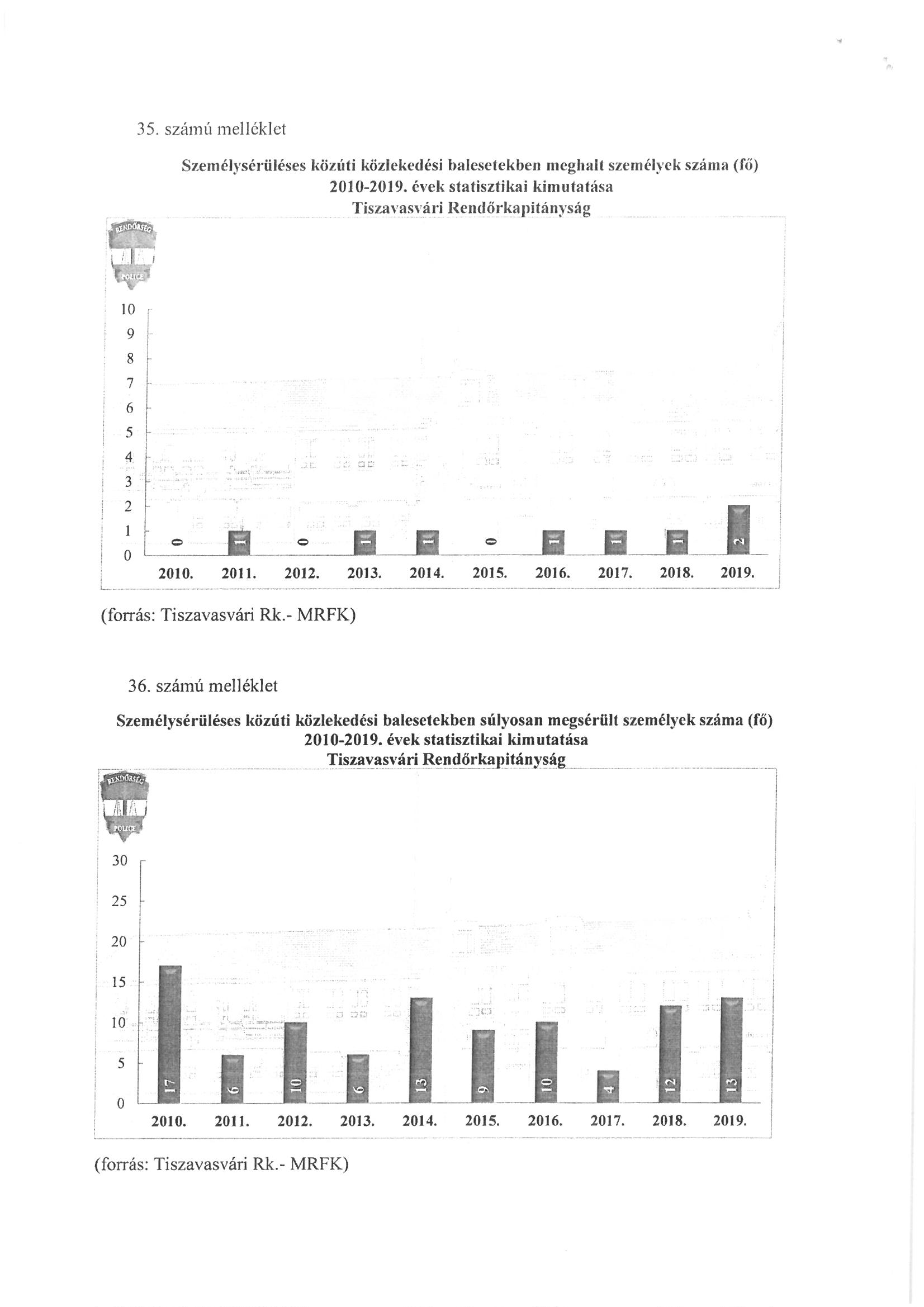 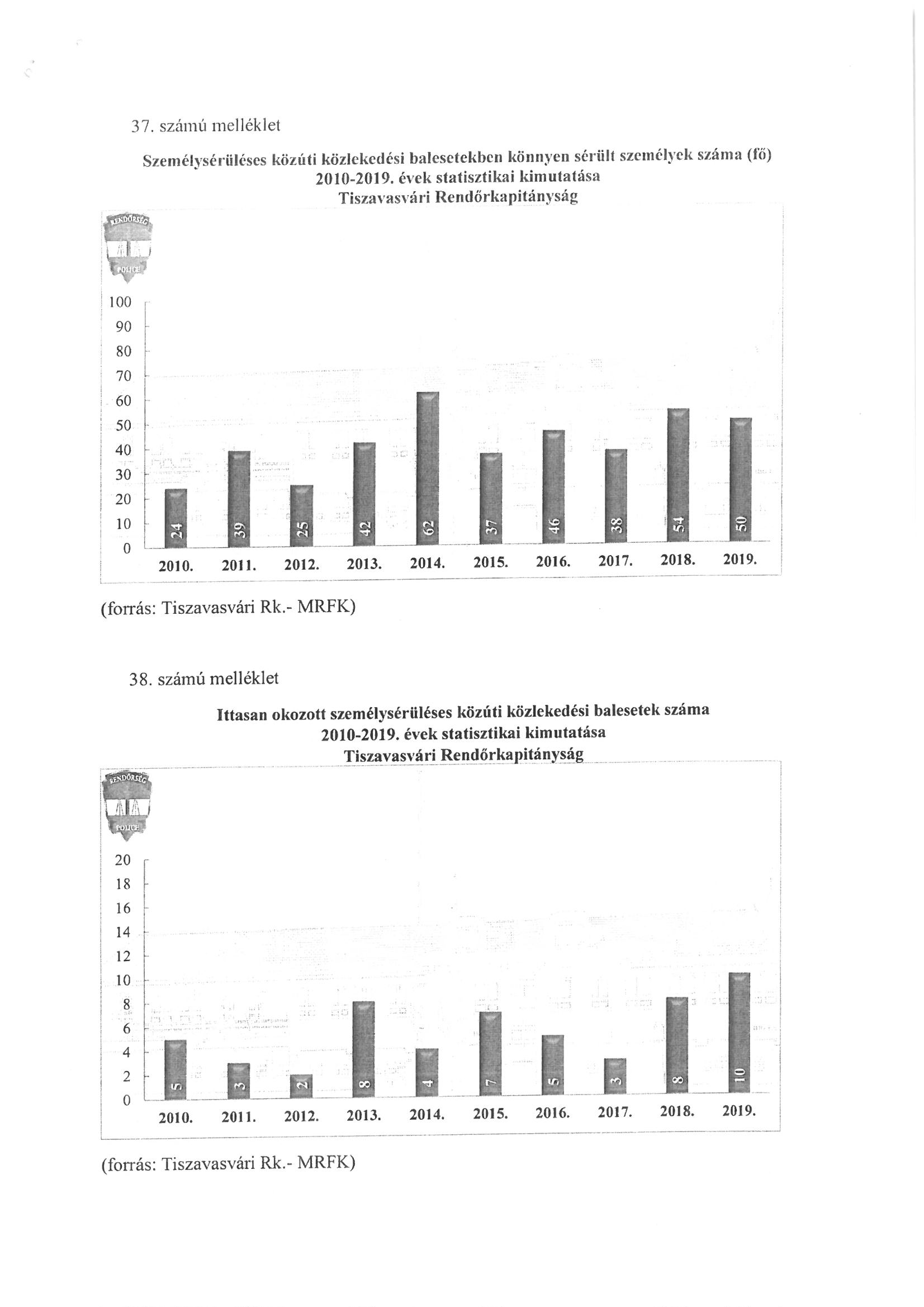 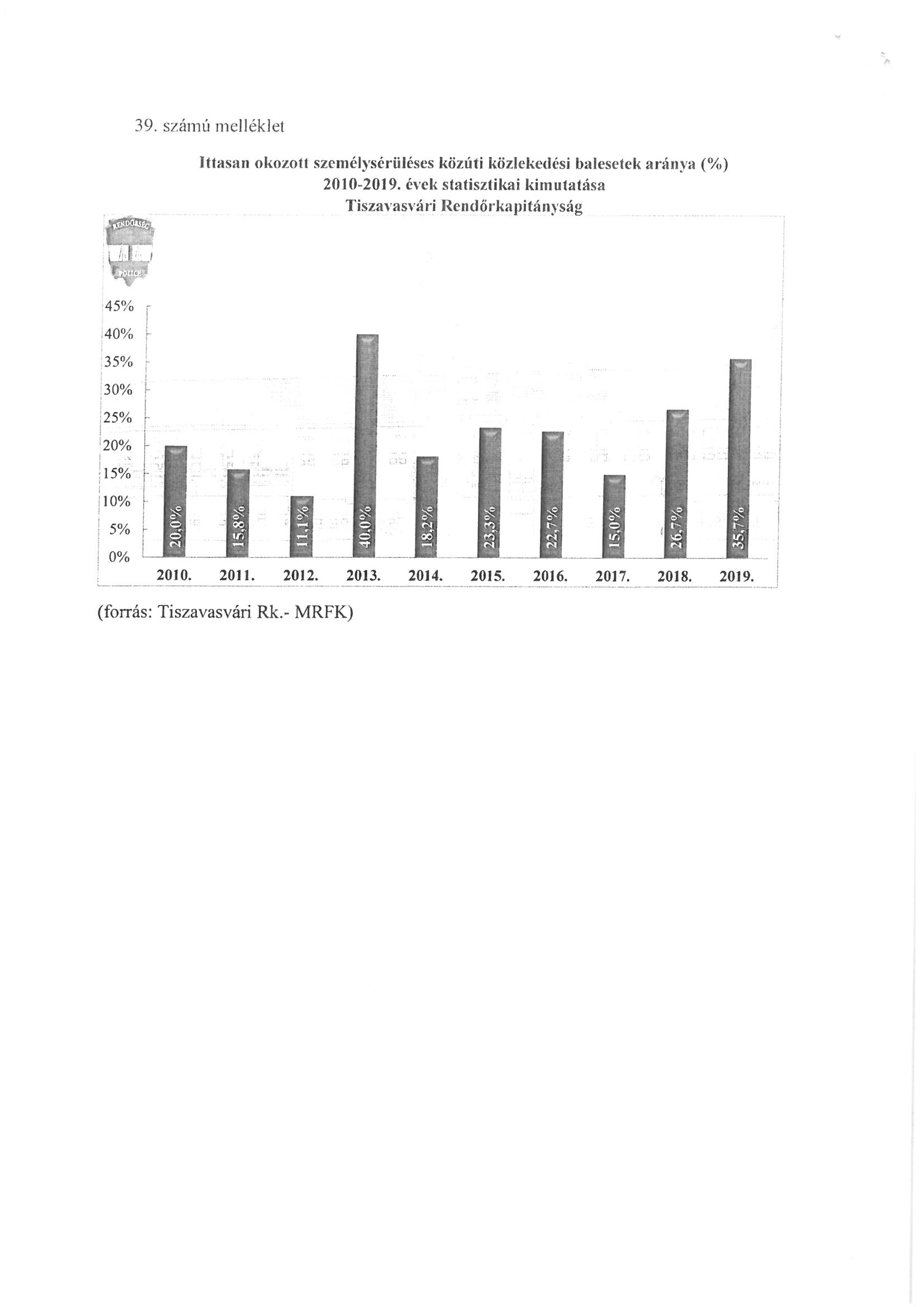 